	Приложение 1к постановлению администрациисельского поселения Мулымья от 00.05.2021 №--«Приложение 1 к Административному регламенту, утвержденному постановлением администрации сельского поселения Мулымья от 02.09.2020 №100Форма заявления о присвоении объекту адресации адреса или аннулировании его адреса ________________ Строка дублируется для каждого объединенного земельного участка.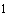 ________________ Строка дублируется для каждого перераспределенного земельного участка.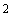 ________________ Строка дублируется для каждого разделенного помещения.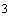 Строка дублируется для каждого объединенного помещения.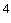 Примечание.Заявление о присвоении объекту адресации адреса или аннулировании его адреса (далее - заявление) на бумажном носителе оформляется на стандартных листах формата А4. На каждом листе указывается его порядковый номер. Нумерация листов осуществляется по порядку в пределах всего документа арабскими цифрами. На каждом листе также указывается общее количество листов, содержащихся в заявлении.Если заявление заполняется заявителем самостоятельно на бумажном носителе, напротив выбранных сведений в специально отведенной графе проставляется знак: "V"При оформлении заявления на бумажном носителе заявителем или по его просьбе специалистом органа местного самоуправления, органа государственной власти субъекта Российской Федерации - города федерального значения или органа местного самоуправления внутригородского муниципального образования города федерального значения, уполномоченного законом указанного субъекта Российской Федерации на присвоение объектам адресации адресов, а также организации, признаваемой управляющей компанией в соответствии с Федеральным законом "Об инновационном центре "Сколково" , с использованием компьютерной техники могут быть заполнены строки (элементы реквизита), имеющие отношение к конкретному заявлению. В этом случае строки, не подлежащие заполнению, из формы заявления исключаются.       .»Приложение 2к постановлению администрациисельского поселения Мулымья От 00.05.2021 №--«Приложение 2
к Административному регламенту,
утвержденному постановлением администрации
сельского поселения Мулымья
 от 02.09.2020 N 100Решение об отказе в присвоении объекту адресации адреса или аннулировании его адреса от____________ N _________ Уполномоченное лицо органа местного самоуправления, органа государственной власти субъекта Российской Федерации - города федерального значения или органа местного самоуправления внутригородского муниципального образования города федерального значения, уполномоченного законом субъекта Российской Федерации, а также организации, признаваемой управляющей компанией в соответствии с Федеральным законом от 28 сентября 2010 г. N 244-ФЗ "Об инновационном центре "Сколково"  (Собрание законодательства Российской Федерации, 2010, N 40, ст.4970; 2019, N 31, ст.4457).»Лист N_____ Лист N_____ Лист N_____ Всего листов____ Всего листов____ Всего листов____ 1 Заявление Заявление Заявление Заявление 2 Заявление приняторегистрационный номер ___________________ Заявление приняторегистрационный номер ___________________ Заявление приняторегистрационный номер ___________________ Заявление приняторегистрационный номер ___________________ Заявление приняторегистрационный номер ___________________ Заявление приняторегистрационный номер ___________________ Заявление приняторегистрационный номер ___________________ в количество листов заявления _______________ количество листов заявления _______________ количество листов заявления _______________ количество листов заявления _______________ количество листов заявления _______________ количество листов заявления _______________ количество листов заявления _______________ (наименование органа местного самоуправления, органа (наименование органа местного самоуправления, органа (наименование органа местного самоуправления, органа (наименование органа местного самоуправления, органа количество прилагаемых документов _________, количество прилагаемых документов _________, количество прилагаемых документов _________, количество прилагаемых документов _________, количество прилагаемых документов _________, количество прилагаемых документов _________, количество прилагаемых документов _________, в том числе оригиналов ______, копий _______, в том числе оригиналов ______, копий _______, в том числе оригиналов ______, копий _______, в том числе оригиналов ______, копий _______, в том числе оригиналов ______, копий _______, в том числе оригиналов ______, копий _______, в том числе оригиналов ______, копий _______, государственной власти субъекта Российской Федерации - государственной власти субъекта Российской Федерации - государственной власти субъекта Российской Федерации - государственной власти субъекта Российской Федерации - количество листов в оригиналах ____, копиях ____ количество листов в оригиналах ____, копиях ____ количество листов в оригиналах ____, копиях ____ количество листов в оригиналах ____, копиях ____ количество листов в оригиналах ____, копиях ____ количество листов в оригиналах ____, копиях ____ количество листов в оригиналах ____, копиях ____ городов федерального значения или органа местного городов федерального значения или органа местного городов федерального значения или органа местного городов федерального значения или органа местного ФИО должностного лица ___________________ ФИО должностного лица ___________________ ФИО должностного лица ___________________ ФИО должностного лица ___________________ ФИО должностного лица ___________________ ФИО должностного лица ___________________ ФИО должностного лица ___________________ самоуправления внутригородского муниципального образования самоуправления внутригородского муниципального образования самоуправления внутригородского муниципального образования самоуправления внутригородского муниципального образования подпись должностного лица ________________ подпись должностного лица ________________ подпись должностного лица ________________ подпись должностного лица ________________ подпись должностного лица ________________ подпись должностного лица ________________ подпись должностного лица ________________ города федерального значения, уполномоченного законом субъекта Российской Федерации на присвоение объектам адресации адресов, организации, признаваемой управляющей компанией в соответствии с Федеральным законом от 28 сентября 2010 г. N 244-ФЗ "Об инновационном центре "Сколково"  (Собрание законодательства Российской Федерации, 2010, N 40, ст.4970; 2019, N 31, ст.4457) (далее - Федеральный закон "Об инновационном центре "Сколково") города федерального значения, уполномоченного законом субъекта Российской Федерации на присвоение объектам адресации адресов, организации, признаваемой управляющей компанией в соответствии с Федеральным законом от 28 сентября 2010 г. N 244-ФЗ "Об инновационном центре "Сколково"  (Собрание законодательства Российской Федерации, 2010, N 40, ст.4970; 2019, N 31, ст.4457) (далее - Федеральный закон "Об инновационном центре "Сколково") города федерального значения, уполномоченного законом субъекта Российской Федерации на присвоение объектам адресации адресов, организации, признаваемой управляющей компанией в соответствии с Федеральным законом от 28 сентября 2010 г. N 244-ФЗ "Об инновационном центре "Сколково"  (Собрание законодательства Российской Федерации, 2010, N 40, ст.4970; 2019, N 31, ст.4457) (далее - Федеральный закон "Об инновационном центре "Сколково") города федерального значения, уполномоченного законом субъекта Российской Федерации на присвоение объектам адресации адресов, организации, признаваемой управляющей компанией в соответствии с Федеральным законом от 28 сентября 2010 г. N 244-ФЗ "Об инновационном центре "Сколково"  (Собрание законодательства Российской Федерации, 2010, N 40, ст.4970; 2019, N 31, ст.4457) (далее - Федеральный закон "Об инновационном центре "Сколково") дата "___"__________ _____ г. дата "___"__________ _____ г. дата "___"__________ _____ г. дата "___"__________ _____ г. дата "___"__________ _____ г. дата "___"__________ _____ г. дата "___"__________ _____ г. 3.1 Прошу в отношении объекта адресации: Прошу в отношении объекта адресации: Прошу в отношении объекта адресации: Прошу в отношении объекта адресации: Прошу в отношении объекта адресации: Прошу в отношении объекта адресации: Прошу в отношении объекта адресации: Прошу в отношении объекта адресации: Прошу в отношении объекта адресации: Прошу в отношении объекта адресации: Прошу в отношении объекта адресации: Прошу в отношении объекта адресации: Вид: Вид: Вид: Вид: Вид: Вид: Вид: Вид: Вид: Вид: Вид: Вид: Земельный участок Сооружение Сооружение Сооружение Сооружение Здание (строение) Помещение Помещение Помещение Помещение Машино-место Машино-место Машино-место Машино-место 3.2 Присвоить адрес Присвоить адрес Присвоить адрес Присвоить адрес Присвоить адрес Присвоить адрес Присвоить адрес Присвоить адрес Присвоить адрес Присвоить адрес Присвоить адрес Присвоить адрес В связи с: В связи с: В связи с: В связи с: В связи с: В связи с: В связи с: В связи с: В связи с: В связи с: В связи с: В связи с: Образованием земельного участка(ов) из земель, находящихся в государственной или муниципальной собственности Образованием земельного участка(ов) из земель, находящихся в государственной или муниципальной собственности Образованием земельного участка(ов) из земель, находящихся в государственной или муниципальной собственности Образованием земельного участка(ов) из земель, находящихся в государственной или муниципальной собственности Образованием земельного участка(ов) из земель, находящихся в государственной или муниципальной собственности Образованием земельного участка(ов) из земель, находящихся в государственной или муниципальной собственности Образованием земельного участка(ов) из земель, находящихся в государственной или муниципальной собственности Образованием земельного участка(ов) из земель, находящихся в государственной или муниципальной собственности Образованием земельного участка(ов) из земель, находящихся в государственной или муниципальной собственности Образованием земельного участка(ов) из земель, находящихся в государственной или муниципальной собственности Образованием земельного участка(ов) из земель, находящихся в государственной или муниципальной собственности Количество образуемых земельных участков Количество образуемых земельных участков Количество образуемых земельных участков Количество образуемых земельных участков Дополнительная информация: Дополнительная информация: Дополнительная информация: Дополнительная информация: Образованием земельного участка(ов) путем раздела земельного участка Образованием земельного участка(ов) путем раздела земельного участка Образованием земельного участка(ов) путем раздела земельного участка Образованием земельного участка(ов) путем раздела земельного участка Образованием земельного участка(ов) путем раздела земельного участка Образованием земельного участка(ов) путем раздела земельного участка Образованием земельного участка(ов) путем раздела земельного участка Образованием земельного участка(ов) путем раздела земельного участка Образованием земельного участка(ов) путем раздела земельного участка Образованием земельного участка(ов) путем раздела земельного участка Образованием земельного участка(ов) путем раздела земельного участка Количество образуемых земельных участков Количество образуемых земельных участков Количество образуемых земельных участков Количество образуемых земельных участков Кадастровый номер земельного участка, раздел которого осуществляется Кадастровый номер земельного участка, раздел которого осуществляется Кадастровый номер земельного участка, раздел которого осуществляется Кадастровый номер земельного участка, раздел которого осуществляется Адрес земельного участка, раздел которого осуществляется Адрес земельного участка, раздел которого осуществляется Адрес земельного участка, раздел которого осуществляется Адрес земельного участка, раздел которого осуществляется Адрес земельного участка, раздел которого осуществляется Адрес земельного участка, раздел которого осуществляется Адрес земельного участка, раздел которого осуществляется Адрес земельного участка, раздел которого осуществляется Образованием земельного участка путем объединения земельных участков Образованием земельного участка путем объединения земельных участков Образованием земельного участка путем объединения земельных участков Образованием земельного участка путем объединения земельных участков Образованием земельного участка путем объединения земельных участков Образованием земельного участка путем объединения земельных участков Образованием земельного участка путем объединения земельных участков Образованием земельного участка путем объединения земельных участков Образованием земельного участка путем объединения земельных участков Образованием земельного участка путем объединения земельных участков Образованием земельного участка путем объединения земельных участков Количество объединяемых земельных участков Количество объединяемых земельных участков Количество объединяемых земельных участков Количество объединяемых земельных участков Кадастровый номер объединяемого земельного участка Кадастровый номер объединяемого земельного участка Кадастровый номер объединяемого земельного участка Кадастровый номер объединяемого земельного участка Адрес объединяемого земельного участка Адрес объединяемого земельного участка Адрес объединяемого земельного участка Адрес объединяемого земельного участка Адрес объединяемого земельного участка Адрес объединяемого земельного участка Адрес объединяемого земельного участка Адрес объединяемого земельного участка Лист N_____ Лист N_____ Всего листов____ Всего листов____ Образованием земельного участка(ов) путем выдела из земельного участка Образованием земельного участка(ов) путем выдела из земельного участка Образованием земельного участка(ов) путем выдела из земельного участка Образованием земельного участка(ов) путем выдела из земельного участка Образованием земельного участка(ов) путем выдела из земельного участка Образованием земельного участка(ов) путем выдела из земельного участка Количество образуемых земельных участков (за исключением земельного участка, из которого осуществляется выдел) Количество образуемых земельных участков (за исключением земельного участка, из которого осуществляется выдел) Кадастровый номер земельного участка, из которого осуществляется выдел Кадастровый номер земельного участка, из которого осуществляется выдел Адрес земельного участка, из которого осуществляется выдел Адрес земельного участка, из которого осуществляется выдел Адрес земельного участка, из которого осуществляется выдел Адрес земельного участка, из которого осуществляется выдел Адрес земельного участка, из которого осуществляется выдел Образованием земельного участка(ов) путем перераспределения земельных участков Образованием земельного участка(ов) путем перераспределения земельных участков Образованием земельного участка(ов) путем перераспределения земельных участков Образованием земельного участка(ов) путем перераспределения земельных участков Образованием земельного участка(ов) путем перераспределения земельных участков Образованием земельного участка(ов) путем перераспределения земельных участков Количество образуемых земельных участков Количество образуемых земельных участков Количество земельных участков, которые перераспределяются Количество земельных участков, которые перераспределяются Количество земельных участков, которые перераспределяются Количество земельных участков, которые перераспределяются Количество земельных участков, которые перераспределяются Кадастровый номер земельного участка, который перераспределяется Кадастровый номер земельного участка, который перераспределяется Адрес земельного участка, который перераспределяется Адрес земельного участка, который перераспределяется Адрес земельного участка, который перераспределяется Адрес земельного участка, который перераспределяется Адрес земельного участка, который перераспределяется Строительством, реконструкцией здания (строения), сооружения Строительством, реконструкцией здания (строения), сооружения Строительством, реконструкцией здания (строения), сооружения Строительством, реконструкцией здания (строения), сооружения Строительством, реконструкцией здания (строения), сооружения Строительством, реконструкцией здания (строения), сооружения Наименование объекта строительства (реконструкции) в соответствии с проектной документацией Наименование объекта строительства (реконструкции) в соответствии с проектной документацией Кадастровый номер земельного участка, на котором осуществляется строительство (реконструкция) Кадастровый номер земельного участка, на котором осуществляется строительство (реконструкция) Адрес земельного участка, на котором осуществляется строительство (реконструкция) Адрес земельного участка, на котором осуществляется строительство (реконструкция) Адрес земельного участка, на котором осуществляется строительство (реконструкция) Адрес земельного участка, на котором осуществляется строительство (реконструкция) Адрес земельного участка, на котором осуществляется строительство (реконструкция) Подготовкой в отношении следующего объекта адресации документов, необходимых для осуществления государственного кадастрового учета указанного объекта адресации, в случае, если в соответствии с Градостроительным кодексом Российской Федерации , законодательством субъектов Российской Федерации о градостроительной деятельности для его строительства, реконструкции выдача разрешения на строительство не требуется Подготовкой в отношении следующего объекта адресации документов, необходимых для осуществления государственного кадастрового учета указанного объекта адресации, в случае, если в соответствии с Градостроительным кодексом Российской Федерации , законодательством субъектов Российской Федерации о градостроительной деятельности для его строительства, реконструкции выдача разрешения на строительство не требуется Подготовкой в отношении следующего объекта адресации документов, необходимых для осуществления государственного кадастрового учета указанного объекта адресации, в случае, если в соответствии с Градостроительным кодексом Российской Федерации , законодательством субъектов Российской Федерации о градостроительной деятельности для его строительства, реконструкции выдача разрешения на строительство не требуется Подготовкой в отношении следующего объекта адресации документов, необходимых для осуществления государственного кадастрового учета указанного объекта адресации, в случае, если в соответствии с Градостроительным кодексом Российской Федерации , законодательством субъектов Российской Федерации о градостроительной деятельности для его строительства, реконструкции выдача разрешения на строительство не требуется Подготовкой в отношении следующего объекта адресации документов, необходимых для осуществления государственного кадастрового учета указанного объекта адресации, в случае, если в соответствии с Градостроительным кодексом Российской Федерации , законодательством субъектов Российской Федерации о градостроительной деятельности для его строительства, реконструкции выдача разрешения на строительство не требуется Подготовкой в отношении следующего объекта адресации документов, необходимых для осуществления государственного кадастрового учета указанного объекта адресации, в случае, если в соответствии с Градостроительным кодексом Российской Федерации , законодательством субъектов Российской Федерации о градостроительной деятельности для его строительства, реконструкции выдача разрешения на строительство не требуется Тип здания (строения), сооружения Тип здания (строения), сооружения Наименование объекта строительства (реконструкции) (при наличии проектной документации указывается в соответствии с проектной документацией) Наименование объекта строительства (реконструкции) (при наличии проектной документации указывается в соответствии с проектной документацией) Кадастровый номер земельного участка, на котором осуществляется строительство (реконструкция) Кадастровый номер земельного участка, на котором осуществляется строительство (реконструкция) Адрес земельного участка, на котором осуществляется строительство (реконструкция) Адрес земельного участка, на котором осуществляется строительство (реконструкция) Адрес земельного участка, на котором осуществляется строительство (реконструкция) Адрес земельного участка, на котором осуществляется строительство (реконструкция) Адрес земельного участка, на котором осуществляется строительство (реконструкция) Переводом жилого помещения в нежилое помещение и нежилого помещения в жилое помещение Переводом жилого помещения в нежилое помещение и нежилого помещения в жилое помещение Переводом жилого помещения в нежилое помещение и нежилого помещения в жилое помещение Переводом жилого помещения в нежилое помещение и нежилого помещения в жилое помещение Переводом жилого помещения в нежилое помещение и нежилого помещения в жилое помещение Переводом жилого помещения в нежилое помещение и нежилого помещения в жилое помещение Кадастровый номер помещения Адрес помещения Адрес помещения Адрес помещения Адрес помещения Адрес помещения ______________________________________________ ______________________________________________ ______________________________________________ ______________________________________________ ______________________________________________ Лист N_____ Лист N_____ Всего листов____ Всего листов____ Образованием помещения(ий) в здании (строении), сооружении путем раздела здания (строения), сооружения Образованием помещения(ий) в здании (строении), сооружении путем раздела здания (строения), сооружения Образованием помещения(ий) в здании (строении), сооружении путем раздела здания (строения), сооружения Образованием помещения(ий) в здании (строении), сооружении путем раздела здания (строения), сооружения Образованием помещения(ий) в здании (строении), сооружении путем раздела здания (строения), сооружения Образованием помещения(ий) в здании (строении), сооружении путем раздела здания (строения), сооружения Образованием помещения(ий) в здании (строении), сооружении путем раздела здания (строения), сооружения Образованием помещения(ий) в здании (строении), сооружении путем раздела здания (строения), сооружения Образованием помещения(ий) в здании (строении), сооружении путем раздела здания (строения), сооружения Образованием помещения(ий) в здании (строении), сооружении путем раздела здания (строения), сооружения Образованием помещения(ий) в здании (строении), сооружении путем раздела здания (строения), сооружения Образованием помещения(ий) в здании (строении), сооружении путем раздела здания (строения), сооружения Образованием помещения(ий) в здании (строении), сооружении путем раздела здания (строения), сооружения Образованием помещения(ий) в здании (строении), сооружении путем раздела здания (строения), сооружения Образованием помещения(ий) в здании (строении), сооружении путем раздела здания (строения), сооружения Образованием помещения(ий) в здании (строении), сооружении путем раздела здания (строения), сооружения Образованием помещения(ий) в здании (строении), сооружении путем раздела здания (строения), сооружения Образованием помещения(ий) в здании (строении), сооружении путем раздела здания (строения), сооружения Образованием помещения(ий) в здании (строении), сооружении путем раздела здания (строения), сооружения Образованием помещения(ий) в здании (строении), сооружении путем раздела здания (строения), сооружения Образованием помещения(ий) в здании (строении), сооружении путем раздела здания (строения), сооружения Образованием помещения(ий) в здании (строении), сооружении путем раздела здания (строения), сооружения Образованием помещения(ий) в здании (строении), сооружении путем раздела здания (строения), сооружения Образованием помещения(ий) в здании (строении), сооружении путем раздела здания (строения), сооружения Образованием помещения(ий) в здании (строении), сооружении путем раздела здания (строения), сооружения Образованием помещения(ий) в здании (строении), сооружении путем раздела здания (строения), сооружения Образованием помещения(ий) в здании (строении), сооружении путем раздела здания (строения), сооружения Образованием помещения(ий) в здании (строении), сооружении путем раздела здания (строения), сооружения Образованием помещения(ий) в здании (строении), сооружении путем раздела здания (строения), сооружения Образованием помещения(ий) в здании (строении), сооружении путем раздела здания (строения), сооружения Образованием помещения(ий) в здании (строении), сооружении путем раздела здания (строения), сооружения Образованием помещения(ий) в здании (строении), сооружении путем раздела здания (строения), сооружения Образованием помещения(ий) в здании (строении), сооружении путем раздела здания (строения), сооружения Образование жилого помещения Образование жилого помещения Образование жилого помещения Образование жилого помещения Образование жилого помещения Образование жилого помещения Образование жилого помещения Образование жилого помещения Образование жилого помещения Образование жилого помещения Образование жилого помещения Образование жилого помещения Образование жилого помещения Образование жилого помещения Образование жилого помещения Количество образуемых помещений Количество образуемых помещений Количество образуемых помещений Количество образуемых помещений Количество образуемых помещений Количество образуемых помещений Количество образуемых помещений Количество образуемых помещений Количество образуемых помещений Количество образуемых помещений Количество образуемых помещений Образование нежилого помещения Образование нежилого помещения Образование нежилого помещения Образование нежилого помещения Образование нежилого помещения Образование нежилого помещения Образование нежилого помещения Образование нежилого помещения Образование нежилого помещения Образование нежилого помещения Образование нежилого помещения Образование нежилого помещения Образование нежилого помещения Образование нежилого помещения Образование нежилого помещения Количество образуемых помещений Количество образуемых помещений Количество образуемых помещений Количество образуемых помещений Количество образуемых помещений Количество образуемых помещений Количество образуемых помещений Количество образуемых помещений Количество образуемых помещений Количество образуемых помещений Количество образуемых помещений Кадастровый номер здания, сооружения Кадастровый номер здания, сооружения Кадастровый номер здания, сооружения Кадастровый номер здания, сооружения Кадастровый номер здания, сооружения Кадастровый номер здания, сооружения Кадастровый номер здания, сооружения Кадастровый номер здания, сооружения Кадастровый номер здания, сооружения Кадастровый номер здания, сооружения Кадастровый номер здания, сооружения Кадастровый номер здания, сооружения Кадастровый номер здания, сооружения Кадастровый номер здания, сооружения Кадастровый номер здания, сооружения Кадастровый номер здания, сооружения Кадастровый номер здания, сооружения Кадастровый номер здания, сооружения Кадастровый номер здания, сооружения Кадастровый номер здания, сооружения Кадастровый номер здания, сооружения Кадастровый номер здания, сооружения Адрес здания, сооружения Адрес здания, сооружения Адрес здания, сооружения Адрес здания, сооружения Адрес здания, сооружения Адрес здания, сооружения Адрес здания, сооружения Адрес здания, сооружения Адрес здания, сооружения Адрес здания, сооружения Адрес здания, сооружения Адрес здания, сооружения Адрес здания, сооружения Адрес здания, сооружения Дополнительная информация: Дополнительная информация: Дополнительная информация: Дополнительная информация: Дополнительная информация: Дополнительная информация: Дополнительная информация: Дополнительная информация: Дополнительная информация: Дополнительная информация: Дополнительная информация: Дополнительная информация: Дополнительная информация: Дополнительная информация: Дополнительная информация: Дополнительная информация: Дополнительная информация: Дополнительная информация: Дополнительная информация: Дополнительная информация: Дополнительная информация: Дополнительная информация: Образованием помещения(ий) в здании (строении), сооружении путем раздела помещения, машино-места Образованием помещения(ий) в здании (строении), сооружении путем раздела помещения, машино-места Образованием помещения(ий) в здании (строении), сооружении путем раздела помещения, машино-места Образованием помещения(ий) в здании (строении), сооружении путем раздела помещения, машино-места Образованием помещения(ий) в здании (строении), сооружении путем раздела помещения, машино-места Образованием помещения(ий) в здании (строении), сооружении путем раздела помещения, машино-места Образованием помещения(ий) в здании (строении), сооружении путем раздела помещения, машино-места Образованием помещения(ий) в здании (строении), сооружении путем раздела помещения, машино-места Образованием помещения(ий) в здании (строении), сооружении путем раздела помещения, машино-места Образованием помещения(ий) в здании (строении), сооружении путем раздела помещения, машино-места Образованием помещения(ий) в здании (строении), сооружении путем раздела помещения, машино-места Образованием помещения(ий) в здании (строении), сооружении путем раздела помещения, машино-места Образованием помещения(ий) в здании (строении), сооружении путем раздела помещения, машино-места Образованием помещения(ий) в здании (строении), сооружении путем раздела помещения, машино-места Образованием помещения(ий) в здании (строении), сооружении путем раздела помещения, машино-места Образованием помещения(ий) в здании (строении), сооружении путем раздела помещения, машино-места Образованием помещения(ий) в здании (строении), сооружении путем раздела помещения, машино-места Образованием помещения(ий) в здании (строении), сооружении путем раздела помещения, машино-места Образованием помещения(ий) в здании (строении), сооружении путем раздела помещения, машино-места Образованием помещения(ий) в здании (строении), сооружении путем раздела помещения, машино-места Образованием помещения(ий) в здании (строении), сооружении путем раздела помещения, машино-места Образованием помещения(ий) в здании (строении), сооружении путем раздела помещения, машино-места Образованием помещения(ий) в здании (строении), сооружении путем раздела помещения, машино-места Образованием помещения(ий) в здании (строении), сооружении путем раздела помещения, машино-места Образованием помещения(ий) в здании (строении), сооружении путем раздела помещения, машино-места Образованием помещения(ий) в здании (строении), сооружении путем раздела помещения, машино-места Образованием помещения(ий) в здании (строении), сооружении путем раздела помещения, машино-места Образованием помещения(ий) в здании (строении), сооружении путем раздела помещения, машино-места Образованием помещения(ий) в здании (строении), сооружении путем раздела помещения, машино-места Образованием помещения(ий) в здании (строении), сооружении путем раздела помещения, машино-места Назначение помещения (жилое (нежилое) помещение) Назначение помещения (жилое (нежилое) помещение) Назначение помещения (жилое (нежилое) помещение) Назначение помещения (жилое (нежилое) помещение) Назначение помещения (жилое (нежилое) помещение) Назначение помещения (жилое (нежилое) помещение) Назначение помещения (жилое (нежилое) помещение) Назначение помещения (жилое (нежилое) помещение) Назначение помещения (жилое (нежилое) помещение) Назначение помещения (жилое (нежилое) помещение) Назначение помещения (жилое (нежилое) помещение) Назначение помещения (жилое (нежилое) помещение) Назначение помещения (жилое (нежилое) помещение) Назначение помещения (жилое (нежилое) помещение) Назначение помещения (жилое (нежилое) помещение) Назначение помещения (жилое (нежилое) помещение) Назначение помещения (жилое (нежилое) помещение) Назначение помещения (жилое (нежилое) помещение) Вид помещения Вид помещения Вид помещения Вид помещения Вид помещения Вид помещения Вид помещения Вид помещения Вид помещения Вид помещения Вид помещения Вид помещения Вид помещения Вид помещения Вид помещения Количество помещений Количество помещений Количество помещений Кадастровый номер помещения, машино-места, раздел которого осуществляется Кадастровый номер помещения, машино-места, раздел которого осуществляется Кадастровый номер помещения, машино-места, раздел которого осуществляется Кадастровый номер помещения, машино-места, раздел которого осуществляется Кадастровый номер помещения, машино-места, раздел которого осуществляется Кадастровый номер помещения, машино-места, раздел которого осуществляется Кадастровый номер помещения, машино-места, раздел которого осуществляется Кадастровый номер помещения, машино-места, раздел которого осуществляется Кадастровый номер помещения, машино-места, раздел которого осуществляется Кадастровый номер помещения, машино-места, раздел которого осуществляется Кадастровый номер помещения, машино-места, раздел которого осуществляется Кадастровый номер помещения, машино-места, раздел которого осуществляется Кадастровый номер помещения, машино-места, раздел которого осуществляется Кадастровый номер помещения, машино-места, раздел которого осуществляется Кадастровый номер помещения, машино-места, раздел которого осуществляется Кадастровый номер помещения, машино-места, раздел которого осуществляется Кадастровый номер помещения, машино-места, раздел которого осуществляется Кадастровый номер помещения, машино-места, раздел которого осуществляется Кадастровый номер помещения, машино-места, раздел которого осуществляется Кадастровый номер помещения, машино-места, раздел которого осуществляется Кадастровый номер помещения, машино-места, раздел которого осуществляется Кадастровый номер помещения, машино-места, раздел которого осуществляется Кадастровый номер помещения, машино-места, раздел которого осуществляется Кадастровый номер помещения, машино-места, раздел которого осуществляется Кадастровый номер помещения, машино-места, раздел которого осуществляется Кадастровый номер помещения, машино-места, раздел которого осуществляется Адрес помещения, машино-места, раздел которого осуществляется Адрес помещения, машино-места, раздел которого осуществляется Адрес помещения, машино-места, раздел которого осуществляется Адрес помещения, машино-места, раздел которого осуществляется Адрес помещения, машино-места, раздел которого осуществляется Адрес помещения, машино-места, раздел которого осуществляется Адрес помещения, машино-места, раздел которого осуществляется Адрес помещения, машино-места, раздел которого осуществляется Адрес помещения, машино-места, раздел которого осуществляется Адрес помещения, машино-места, раздел которого осуществляется Дополнительная информация: Дополнительная информация: Дополнительная информация: Дополнительная информация: Дополнительная информация: Дополнительная информация: Дополнительная информация: Дополнительная информация: Дополнительная информация: Дополнительная информация: Дополнительная информация: Дополнительная информация: Дополнительная информация: Дополнительная информация: Дополнительная информация: Дополнительная информация: Дополнительная информация: Дополнительная информация: Дополнительная информация: Дополнительная информация: Дополнительная информация: Дополнительная информация: Дополнительная информация: Дополнительная информация: Дополнительная информация: Дополнительная информация: Образованием помещения в здании (строении), сооружении путем объединения помещений, машино-мест в здании (строении), сооружении Образованием помещения в здании (строении), сооружении путем объединения помещений, машино-мест в здании (строении), сооружении Образованием помещения в здании (строении), сооружении путем объединения помещений, машино-мест в здании (строении), сооружении Образованием помещения в здании (строении), сооружении путем объединения помещений, машино-мест в здании (строении), сооружении Образованием помещения в здании (строении), сооружении путем объединения помещений, машино-мест в здании (строении), сооружении Образованием помещения в здании (строении), сооружении путем объединения помещений, машино-мест в здании (строении), сооружении Образованием помещения в здании (строении), сооружении путем объединения помещений, машино-мест в здании (строении), сооружении Образованием помещения в здании (строении), сооружении путем объединения помещений, машино-мест в здании (строении), сооружении Образованием помещения в здании (строении), сооружении путем объединения помещений, машино-мест в здании (строении), сооружении Образованием помещения в здании (строении), сооружении путем объединения помещений, машино-мест в здании (строении), сооружении Образованием помещения в здании (строении), сооружении путем объединения помещений, машино-мест в здании (строении), сооружении Образованием помещения в здании (строении), сооружении путем объединения помещений, машино-мест в здании (строении), сооружении Образованием помещения в здании (строении), сооружении путем объединения помещений, машино-мест в здании (строении), сооружении Образованием помещения в здании (строении), сооружении путем объединения помещений, машино-мест в здании (строении), сооружении Образованием помещения в здании (строении), сооружении путем объединения помещений, машино-мест в здании (строении), сооружении Образованием помещения в здании (строении), сооружении путем объединения помещений, машино-мест в здании (строении), сооружении Образованием помещения в здании (строении), сооружении путем объединения помещений, машино-мест в здании (строении), сооружении Образованием помещения в здании (строении), сооружении путем объединения помещений, машино-мест в здании (строении), сооружении Образованием помещения в здании (строении), сооружении путем объединения помещений, машино-мест в здании (строении), сооружении Образованием помещения в здании (строении), сооружении путем объединения помещений, машино-мест в здании (строении), сооружении Образованием помещения в здании (строении), сооружении путем объединения помещений, машино-мест в здании (строении), сооружении Образованием помещения в здании (строении), сооружении путем объединения помещений, машино-мест в здании (строении), сооружении Образованием помещения в здании (строении), сооружении путем объединения помещений, машино-мест в здании (строении), сооружении Образованием помещения в здании (строении), сооружении путем объединения помещений, машино-мест в здании (строении), сооружении Образованием помещения в здании (строении), сооружении путем объединения помещений, машино-мест в здании (строении), сооружении Образованием помещения в здании (строении), сооружении путем объединения помещений, машино-мест в здании (строении), сооружении Образованием помещения в здании (строении), сооружении путем объединения помещений, машино-мест в здании (строении), сооружении Образованием помещения в здании (строении), сооружении путем объединения помещений, машино-мест в здании (строении), сооружении Образованием помещения в здании (строении), сооружении путем объединения помещений, машино-мест в здании (строении), сооружении Образованием помещения в здании (строении), сооружении путем объединения помещений, машино-мест в здании (строении), сооружении Образование жилого помещения Образование жилого помещения Образование жилого помещения Образование жилого помещения Образование жилого помещения Образование жилого помещения Образование жилого помещения Образование жилого помещения Образование жилого помещения Образование жилого помещения Образование жилого помещения Образование нежилого помещения Образование нежилого помещения Образование нежилого помещения Образование нежилого помещения Образование нежилого помещения Образование нежилого помещения Образование нежилого помещения Образование нежилого помещения Количество объединяемых помещений Количество объединяемых помещений Количество объединяемых помещений Количество объединяемых помещений Количество объединяемых помещений Количество объединяемых помещений Количество объединяемых помещений Количество объединяемых помещений Количество объединяемых помещений Количество объединяемых помещений Количество объединяемых помещений Количество объединяемых помещений Количество объединяемых помещений Количество объединяемых помещений Количество объединяемых помещений Количество объединяемых помещений Количество объединяемых помещений Количество объединяемых помещений Количество объединяемых помещений Количество объединяемых помещений Количество объединяемых помещений Количество объединяемых помещений Кадастровый номер объединяемого помещения Кадастровый номер объединяемого помещения Кадастровый номер объединяемого помещения Кадастровый номер объединяемого помещения Кадастровый номер объединяемого помещения Кадастровый номер объединяемого помещения Кадастровый номер объединяемого помещения Кадастровый номер объединяемого помещения Кадастровый номер объединяемого помещения Кадастровый номер объединяемого помещения Кадастровый номер объединяемого помещения Кадастровый номер объединяемого помещения Кадастровый номер объединяемого помещения Кадастровый номер объединяемого помещения Кадастровый номер объединяемого помещения Кадастровый номер объединяемого помещения Кадастровый номер объединяемого помещения Кадастровый номер объединяемого помещения Кадастровый номер объединяемого помещения Адрес объединяемого помещения Адрес объединяемого помещения Адрес объединяемого помещения Адрес объединяемого помещения Адрес объединяемого помещения Адрес объединяемого помещения Адрес объединяемого помещения Адрес объединяемого помещения Адрес объединяемого помещения Адрес объединяемого помещения Адрес объединяемого помещения Адрес объединяемого помещения Адрес объединяемого помещения Адрес объединяемого помещения Адрес объединяемого помещения Адрес объединяемого помещения Адрес объединяемого помещения Дополнительная информация: Дополнительная информация: Дополнительная информация: Дополнительная информация: Дополнительная информация: Дополнительная информация: Дополнительная информация: Дополнительная информация: Дополнительная информация: Дополнительная информация: Дополнительная информация: Дополнительная информация: Дополнительная информация: Дополнительная информация: Дополнительная информация: Дополнительная информация: Дополнительная информация: Дополнительная информация: Дополнительная информация: Образованием помещения в здании, сооружении путем переустройства и (или) перепланировки мест общего пользования Образованием помещения в здании, сооружении путем переустройства и (или) перепланировки мест общего пользования Образованием помещения в здании, сооружении путем переустройства и (или) перепланировки мест общего пользования Образованием помещения в здании, сооружении путем переустройства и (или) перепланировки мест общего пользования Образованием помещения в здании, сооружении путем переустройства и (или) перепланировки мест общего пользования Образованием помещения в здании, сооружении путем переустройства и (или) перепланировки мест общего пользования Образованием помещения в здании, сооружении путем переустройства и (или) перепланировки мест общего пользования Образованием помещения в здании, сооружении путем переустройства и (или) перепланировки мест общего пользования Образованием помещения в здании, сооружении путем переустройства и (или) перепланировки мест общего пользования Образованием помещения в здании, сооружении путем переустройства и (или) перепланировки мест общего пользования Образованием помещения в здании, сооружении путем переустройства и (или) перепланировки мест общего пользования Образованием помещения в здании, сооружении путем переустройства и (или) перепланировки мест общего пользования Образованием помещения в здании, сооружении путем переустройства и (или) перепланировки мест общего пользования Образованием помещения в здании, сооружении путем переустройства и (или) перепланировки мест общего пользования Образованием помещения в здании, сооружении путем переустройства и (или) перепланировки мест общего пользования Образованием помещения в здании, сооружении путем переустройства и (или) перепланировки мест общего пользования Образованием помещения в здании, сооружении путем переустройства и (или) перепланировки мест общего пользования Образованием помещения в здании, сооружении путем переустройства и (или) перепланировки мест общего пользования Образованием помещения в здании, сооружении путем переустройства и (или) перепланировки мест общего пользования Образованием помещения в здании, сооружении путем переустройства и (или) перепланировки мест общего пользования Образованием помещения в здании, сооружении путем переустройства и (или) перепланировки мест общего пользования Образованием помещения в здании, сооружении путем переустройства и (или) перепланировки мест общего пользования Образованием помещения в здании, сооружении путем переустройства и (или) перепланировки мест общего пользования Образованием помещения в здании, сооружении путем переустройства и (или) перепланировки мест общего пользования Образованием помещения в здании, сооружении путем переустройства и (или) перепланировки мест общего пользования Образованием помещения в здании, сооружении путем переустройства и (или) перепланировки мест общего пользования Образованием помещения в здании, сооружении путем переустройства и (или) перепланировки мест общего пользования Образованием помещения в здании, сооружении путем переустройства и (или) перепланировки мест общего пользования Образованием помещения в здании, сооружении путем переустройства и (или) перепланировки мест общего пользования Образованием помещения в здании, сооружении путем переустройства и (или) перепланировки мест общего пользования Образование жилого помещения Образование жилого помещения Образование жилого помещения Образование жилого помещения Образование жилого помещения Образование жилого помещения Образование жилого помещения Образование жилого помещения Образование жилого помещения Образование жилого помещения Образование жилого помещения Образование нежилого помещения Образование нежилого помещения Образование нежилого помещения Образование нежилого помещения Образование нежилого помещения Образование нежилого помещения Количество образуемых помещений Количество образуемых помещений Количество образуемых помещений Количество образуемых помещений Количество образуемых помещений Количество образуемых помещений Количество образуемых помещений Количество образуемых помещений Количество образуемых помещений Количество образуемых помещений Количество образуемых помещений Количество образуемых помещений Количество образуемых помещений Количество образуемых помещений Количество образуемых помещений Количество образуемых помещений Количество образуемых помещений Количество образуемых помещений Количество образуемых помещений Кадастровый номер здания, сооружения Кадастровый номер здания, сооружения Кадастровый номер здания, сооружения Кадастровый номер здания, сооружения Кадастровый номер здания, сооружения Кадастровый номер здания, сооружения Кадастровый номер здания, сооружения Кадастровый номер здания, сооружения Кадастровый номер здания, сооружения Кадастровый номер здания, сооружения Кадастровый номер здания, сооружения Кадастровый номер здания, сооружения Кадастровый номер здания, сооружения Кадастровый номер здания, сооружения Кадастровый номер здания, сооружения Кадастровый номер здания, сооружения Кадастровый номер здания, сооружения Кадастровый номер здания, сооружения Кадастровый номер здания, сооружения Адрес здания, сооружения Адрес здания, сооружения Адрес здания, сооружения Адрес здания, сооружения Адрес здания, сооружения Адрес здания, сооружения Адрес здания, сооружения Адрес здания, сооружения Адрес здания, сооружения Адрес здания, сооружения Адрес здания, сооружения Адрес здания, сооружения Адрес здания, сооружения Адрес здания, сооружения Адрес здания, сооружения Адрес здания, сооружения Адрес здания, сооружения Дополнительная информация: Дополнительная информация: Дополнительная информация: Дополнительная информация: Дополнительная информация: Дополнительная информация: Дополнительная информация: Дополнительная информация: Дополнительная информация: Дополнительная информация: Дополнительная информация: Дополнительная информация: Дополнительная информация: Дополнительная информация: Дополнительная информация: Дополнительная информация: Дополнительная информация: Дополнительная информация: Дополнительная информация: Образованием машино-места в здании, сооружении путем раздела здания, сооружения Образованием машино-места в здании, сооружении путем раздела здания, сооружения Образованием машино-места в здании, сооружении путем раздела здания, сооружения Образованием машино-места в здании, сооружении путем раздела здания, сооружения Образованием машино-места в здании, сооружении путем раздела здания, сооружения Образованием машино-места в здании, сооружении путем раздела здания, сооружения Образованием машино-места в здании, сооружении путем раздела здания, сооружения Образованием машино-места в здании, сооружении путем раздела здания, сооружения Образованием машино-места в здании, сооружении путем раздела здания, сооружения Образованием машино-места в здании, сооружении путем раздела здания, сооружения Образованием машино-места в здании, сооружении путем раздела здания, сооружения Образованием машино-места в здании, сооружении путем раздела здания, сооружения Образованием машино-места в здании, сооружении путем раздела здания, сооружения Образованием машино-места в здании, сооружении путем раздела здания, сооружения Образованием машино-места в здании, сооружении путем раздела здания, сооружения Образованием машино-места в здании, сооружении путем раздела здания, сооружения Образованием машино-места в здании, сооружении путем раздела здания, сооружения Образованием машино-места в здании, сооружении путем раздела здания, сооружения Образованием машино-места в здании, сооружении путем раздела здания, сооружения Образованием машино-места в здании, сооружении путем раздела здания, сооружения Образованием машино-места в здании, сооружении путем раздела здания, сооружения Образованием машино-места в здании, сооружении путем раздела здания, сооружения Образованием машино-места в здании, сооружении путем раздела здания, сооружения Образованием машино-места в здании, сооружении путем раздела здания, сооружения Образованием машино-места в здании, сооружении путем раздела здания, сооружения Образованием машино-места в здании, сооружении путем раздела здания, сооружения Образованием машино-места в здании, сооружении путем раздела здания, сооружения Образованием машино-места в здании, сооружении путем раздела здания, сооружения Образованием машино-места в здании, сооружении путем раздела здания, сооружения Образованием машино-места в здании, сооружении путем раздела здания, сооружения Образованием машино-места в здании, сооружении путем раздела здания, сооружения Образованием машино-места в здании, сооружении путем раздела здания, сооружения Количество образуемых машино-мест Количество образуемых машино-мест Количество образуемых машино-мест Количество образуемых машино-мест Количество образуемых машино-мест Количество образуемых машино-мест Количество образуемых машино-мест Количество образуемых машино-мест Количество образуемых машино-мест Количество образуемых машино-мест Количество образуемых машино-мест Количество образуемых машино-мест Количество образуемых машино-мест Количество образуемых машино-мест Количество образуемых машино-мест Количество образуемых машино-мест Количество образуемых машино-мест Количество образуемых машино-мест Количество образуемых машино-мест Кадастровый номер здания, сооружения Кадастровый номер здания, сооружения Кадастровый номер здания, сооружения Кадастровый номер здания, сооружения Кадастровый номер здания, сооружения Кадастровый номер здания, сооружения Кадастровый номер здания, сооружения Кадастровый номер здания, сооружения Кадастровый номер здания, сооружения Кадастровый номер здания, сооружения Кадастровый номер здания, сооружения Кадастровый номер здания, сооружения Кадастровый номер здания, сооружения Кадастровый номер здания, сооружения Кадастровый номер здания, сооружения Кадастровый номер здания, сооружения Кадастровый номер здания, сооружения Кадастровый номер здания, сооружения Кадастровый номер здания, сооружения Адрес здания, сооружения Адрес здания, сооружения Адрес здания, сооружения Адрес здания, сооружения Адрес здания, сооружения Адрес здания, сооружения Адрес здания, сооружения Адрес здания, сооружения Адрес здания, сооружения Адрес здания, сооружения Адрес здания, сооружения Адрес здания, сооружения Адрес здания, сооружения Адрес здания, сооружения Адрес здания, сооружения Адрес здания, сооружения Адрес здания, сооружения Дополнительная информация: Дополнительная информация: Дополнительная информация: Дополнительная информация: Дополнительная информация: Дополнительная информация: Дополнительная информация: Дополнительная информация: Дополнительная информация: Дополнительная информация: Дополнительная информация: Дополнительная информация: Дополнительная информация: Дополнительная информация: Дополнительная информация: Дополнительная информация: Дополнительная информация: Дополнительная информация: Дополнительная информация: Образованием машино-места (машино-мест) в здании, сооружении путем раздела помещения, машино-места Образованием машино-места (машино-мест) в здании, сооружении путем раздела помещения, машино-места Образованием машино-места (машино-мест) в здании, сооружении путем раздела помещения, машино-места Образованием машино-места (машино-мест) в здании, сооружении путем раздела помещения, машино-места Образованием машино-места (машино-мест) в здании, сооружении путем раздела помещения, машино-места Образованием машино-места (машино-мест) в здании, сооружении путем раздела помещения, машино-места Образованием машино-места (машино-мест) в здании, сооружении путем раздела помещения, машино-места Образованием машино-места (машино-мест) в здании, сооружении путем раздела помещения, машино-места Образованием машино-места (машино-мест) в здании, сооружении путем раздела помещения, машино-места Образованием машино-места (машино-мест) в здании, сооружении путем раздела помещения, машино-места Образованием машино-места (машино-мест) в здании, сооружении путем раздела помещения, машино-места Образованием машино-места (машино-мест) в здании, сооружении путем раздела помещения, машино-места Образованием машино-места (машино-мест) в здании, сооружении путем раздела помещения, машино-места Образованием машино-места (машино-мест) в здании, сооружении путем раздела помещения, машино-места Образованием машино-места (машино-мест) в здании, сооружении путем раздела помещения, машино-места Образованием машино-места (машино-мест) в здании, сооружении путем раздела помещения, машино-места Образованием машино-места (машино-мест) в здании, сооружении путем раздела помещения, машино-места Образованием машино-места (машино-мест) в здании, сооружении путем раздела помещения, машино-места Образованием машино-места (машино-мест) в здании, сооружении путем раздела помещения, машино-места Образованием машино-места (машино-мест) в здании, сооружении путем раздела помещения, машино-места Образованием машино-места (машино-мест) в здании, сооружении путем раздела помещения, машино-места Образованием машино-места (машино-мест) в здании, сооружении путем раздела помещения, машино-места Образованием машино-места (машино-мест) в здании, сооружении путем раздела помещения, машино-места Образованием машино-места (машино-мест) в здании, сооружении путем раздела помещения, машино-места Образованием машино-места (машино-мест) в здании, сооружении путем раздела помещения, машино-места Образованием машино-места (машино-мест) в здании, сооружении путем раздела помещения, машино-места Образованием машино-места (машино-мест) в здании, сооружении путем раздела помещения, машино-места Образованием машино-места (машино-мест) в здании, сооружении путем раздела помещения, машино-места Образованием машино-места (машино-мест) в здании, сооружении путем раздела помещения, машино-места Образованием машино-места (машино-мест) в здании, сооружении путем раздела помещения, машино-места Образованием машино-места (машино-мест) в здании, сооружении путем раздела помещения, машино-места Образованием машино-места (машино-мест) в здании, сооружении путем раздела помещения, машино-места Количество машино-мест Количество машино-мест Количество машино-мест Количество машино-мест Количество машино-мест Количество машино-мест Количество машино-мест Количество машино-мест Количество машино-мест Количество машино-мест Количество машино-мест Количество машино-мест Количество машино-мест Количество машино-мест Количество машино-мест Количество машино-мест Количество машино-мест Количество машино-мест Количество машино-мест Количество машино-мест Кадастровый номер помещения, машино-места, раздел которого осуществляется Кадастровый номер помещения, машино-места, раздел которого осуществляется Кадастровый номер помещения, машино-места, раздел которого осуществляется Кадастровый номер помещения, машино-места, раздел которого осуществляется Кадастровый номер помещения, машино-места, раздел которого осуществляется Кадастровый номер помещения, машино-места, раздел которого осуществляется Кадастровый номер помещения, машино-места, раздел которого осуществляется Кадастровый номер помещения, машино-места, раздел которого осуществляется Кадастровый номер помещения, машино-места, раздел которого осуществляется Кадастровый номер помещения, машино-места, раздел которого осуществляется Кадастровый номер помещения, машино-места, раздел которого осуществляется Кадастровый номер помещения, машино-места, раздел которого осуществляется Кадастровый номер помещения, машино-места, раздел которого осуществляется Кадастровый номер помещения, машино-места, раздел которого осуществляется Кадастровый номер помещения, машино-места, раздел которого осуществляется Кадастровый номер помещения, машино-места, раздел которого осуществляется Кадастровый номер помещения, машино-места, раздел которого осуществляется Кадастровый номер помещения, машино-места, раздел которого осуществляется Кадастровый номер помещения, машино-места, раздел которого осуществляется Кадастровый номер помещения, машино-места, раздел которого осуществляется Адрес помещения, машино-места раздел которого осуществляется Адрес помещения, машино-места раздел которого осуществляется Адрес помещения, машино-места раздел которого осуществляется Адрес помещения, машино-места раздел которого осуществляется Адрес помещения, машино-места раздел которого осуществляется Адрес помещения, машино-места раздел которого осуществляется Адрес помещения, машино-места раздел которого осуществляется Адрес помещения, машино-места раздел которого осуществляется Адрес помещения, машино-места раздел которого осуществляется Адрес помещения, машино-места раздел которого осуществляется Адрес помещения, машино-места раздел которого осуществляется Адрес помещения, машино-места раздел которого осуществляется Адрес помещения, машино-места раздел которого осуществляется Адрес помещения, машино-места раздел которого осуществляется Адрес помещения, машино-места раздел которого осуществляется Адрес помещения, машино-места раздел которого осуществляется Дополнительная информация: Дополнительная информация: Дополнительная информация: Дополнительная информация: Дополнительная информация: Дополнительная информация: Дополнительная информация: Дополнительная информация: Дополнительная информация: Дополнительная информация: Дополнительная информация: Дополнительная информация: Дополнительная информация: Дополнительная информация: Дополнительная информация: Дополнительная информация: Дополнительная информация: Дополнительная информация: Дополнительная информация: Дополнительная информация: Образованием машино-места в здании, сооружении путем объединения помещений, машино-мест в здании, сооружении Образованием машино-места в здании, сооружении путем объединения помещений, машино-мест в здании, сооружении Образованием машино-места в здании, сооружении путем объединения помещений, машино-мест в здании, сооружении Образованием машино-места в здании, сооружении путем объединения помещений, машино-мест в здании, сооружении Образованием машино-места в здании, сооружении путем объединения помещений, машино-мест в здании, сооружении Образованием машино-места в здании, сооружении путем объединения помещений, машино-мест в здании, сооружении Образованием машино-места в здании, сооружении путем объединения помещений, машино-мест в здании, сооружении Образованием машино-места в здании, сооружении путем объединения помещений, машино-мест в здании, сооружении Образованием машино-места в здании, сооружении путем объединения помещений, машино-мест в здании, сооружении Образованием машино-места в здании, сооружении путем объединения помещений, машино-мест в здании, сооружении Образованием машино-места в здании, сооружении путем объединения помещений, машино-мест в здании, сооружении Образованием машино-места в здании, сооружении путем объединения помещений, машино-мест в здании, сооружении Образованием машино-места в здании, сооружении путем объединения помещений, машино-мест в здании, сооружении Образованием машино-места в здании, сооружении путем объединения помещений, машино-мест в здании, сооружении Образованием машино-места в здании, сооружении путем объединения помещений, машино-мест в здании, сооружении Образованием машино-места в здании, сооружении путем объединения помещений, машино-мест в здании, сооружении Образованием машино-места в здании, сооружении путем объединения помещений, машино-мест в здании, сооружении Образованием машино-места в здании, сооружении путем объединения помещений, машино-мест в здании, сооружении Образованием машино-места в здании, сооружении путем объединения помещений, машино-мест в здании, сооружении Образованием машино-места в здании, сооружении путем объединения помещений, машино-мест в здании, сооружении Образованием машино-места в здании, сооружении путем объединения помещений, машино-мест в здании, сооружении Образованием машино-места в здании, сооружении путем объединения помещений, машино-мест в здании, сооружении Образованием машино-места в здании, сооружении путем объединения помещений, машино-мест в здании, сооружении Образованием машино-места в здании, сооружении путем объединения помещений, машино-мест в здании, сооружении Образованием машино-места в здании, сооружении путем объединения помещений, машино-мест в здании, сооружении Образованием машино-места в здании, сооружении путем объединения помещений, машино-мест в здании, сооружении Образованием машино-места в здании, сооружении путем объединения помещений, машино-мест в здании, сооружении Образованием машино-места в здании, сооружении путем объединения помещений, машино-мест в здании, сооружении Образованием машино-места в здании, сооружении путем объединения помещений, машино-мест в здании, сооружении Образованием машино-места в здании, сооружении путем объединения помещений, машино-мест в здании, сооружении Образованием машино-места в здании, сооружении путем объединения помещений, машино-мест в здании, сооружении Образованием машино-места в здании, сооружении путем объединения помещений, машино-мест в здании, сооружении Образованием машино-места в здании, сооружении путем объединения помещений, машино-мест в здании, сооружении Образованием машино-места в здании, сооружении путем объединения помещений, машино-мест в здании, сооружении Образованием машино-места в здании, сооружении путем объединения помещений, машино-мест в здании, сооружении Образованием машино-места в здании, сооружении путем объединения помещений, машино-мест в здании, сооружении Образованием машино-места в здании, сооружении путем объединения помещений, машино-мест в здании, сооружении Количество объединяемых помещений, машино-мест Количество объединяемых помещений, машино-мест Количество объединяемых помещений, машино-мест Количество объединяемых помещений, машино-мест Количество объединяемых помещений, машино-мест Количество объединяемых помещений, машино-мест Количество объединяемых помещений, машино-мест Количество объединяемых помещений, машино-мест Количество объединяемых помещений, машино-мест Количество объединяемых помещений, машино-мест Количество объединяемых помещений, машино-мест Количество объединяемых помещений, машино-мест Количество объединяемых помещений, машино-мест Количество объединяемых помещений, машино-мест Количество объединяемых помещений, машино-мест Количество объединяемых помещений, машино-мест Количество объединяемых помещений, машино-мест Количество объединяемых помещений, машино-мест Количество объединяемых помещений, машино-мест Количество объединяемых помещений, машино-мест Количество объединяемых помещений, машино-мест Количество объединяемых помещений, машино-мест Количество объединяемых помещений, машино-мест Кадастровый номер объединяемого помещения 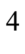 Кадастровый номер объединяемого помещения Кадастровый номер объединяемого помещения Кадастровый номер объединяемого помещения Кадастровый номер объединяемого помещения Кадастровый номер объединяемого помещения Кадастровый номер объединяемого помещения Кадастровый номер объединяемого помещения Кадастровый номер объединяемого помещения Кадастровый номер объединяемого помещения Кадастровый номер объединяемого помещения Кадастровый номер объединяемого помещения Кадастровый номер объединяемого помещения Кадастровый номер объединяемого помещения Кадастровый номер объединяемого помещения Кадастровый номер объединяемого помещения Кадастровый номер объединяемого помещения Кадастровый номер объединяемого помещения Кадастровый номер объединяемого помещения Кадастровый номер объединяемого помещения Кадастровый номер объединяемого помещения Кадастровый номер объединяемого помещения Кадастровый номер объединяемого помещения Адрес объединяемого помещения Адрес объединяемого помещения Адрес объединяемого помещения Адрес объединяемого помещения Адрес объединяемого помещения Адрес объединяемого помещения Адрес объединяемого помещения Адрес объединяемого помещения Адрес объединяемого помещения Адрес объединяемого помещения Адрес объединяемого помещения Адрес объединяемого помещения Адрес объединяемого помещения Адрес объединяемого помещения Адрес объединяемого помещения Адрес объединяемого помещения Дополнительная информация: Дополнительная информация: Дополнительная информация: Дополнительная информация: Дополнительная информация: Дополнительная информация: Дополнительная информация: Дополнительная информация: Дополнительная информация: Дополнительная информация: Дополнительная информация: Дополнительная информация: Дополнительная информация: Дополнительная информация: Дополнительная информация: Дополнительная информация: Дополнительная информация: Дополнительная информация: Дополнительная информация: Дополнительная информация: Дополнительная информация: Дополнительная информация: Дополнительная информация: Образованием машино-места в здании, сооружении путем переустройства и (или) перепланировки мест общего пользования Образованием машино-места в здании, сооружении путем переустройства и (или) перепланировки мест общего пользования Образованием машино-места в здании, сооружении путем переустройства и (или) перепланировки мест общего пользования Образованием машино-места в здании, сооружении путем переустройства и (или) перепланировки мест общего пользования Образованием машино-места в здании, сооружении путем переустройства и (или) перепланировки мест общего пользования Образованием машино-места в здании, сооружении путем переустройства и (или) перепланировки мест общего пользования Образованием машино-места в здании, сооружении путем переустройства и (или) перепланировки мест общего пользования Образованием машино-места в здании, сооружении путем переустройства и (или) перепланировки мест общего пользования Образованием машино-места в здании, сооружении путем переустройства и (или) перепланировки мест общего пользования Образованием машино-места в здании, сооружении путем переустройства и (или) перепланировки мест общего пользования Образованием машино-места в здании, сооружении путем переустройства и (или) перепланировки мест общего пользования Образованием машино-места в здании, сооружении путем переустройства и (или) перепланировки мест общего пользования Образованием машино-места в здании, сооружении путем переустройства и (или) перепланировки мест общего пользования Образованием машино-места в здании, сооружении путем переустройства и (или) перепланировки мест общего пользования Образованием машино-места в здании, сооружении путем переустройства и (или) перепланировки мест общего пользования Образованием машино-места в здании, сооружении путем переустройства и (или) перепланировки мест общего пользования Образованием машино-места в здании, сооружении путем переустройства и (или) перепланировки мест общего пользования Образованием машино-места в здании, сооружении путем переустройства и (или) перепланировки мест общего пользования Образованием машино-места в здании, сооружении путем переустройства и (или) перепланировки мест общего пользования Образованием машино-места в здании, сооружении путем переустройства и (или) перепланировки мест общего пользования Образованием машино-места в здании, сооружении путем переустройства и (или) перепланировки мест общего пользования Образованием машино-места в здании, сооружении путем переустройства и (или) перепланировки мест общего пользования Образованием машино-места в здании, сооружении путем переустройства и (или) перепланировки мест общего пользования Образованием машино-места в здании, сооружении путем переустройства и (или) перепланировки мест общего пользования Образованием машино-места в здании, сооружении путем переустройства и (или) перепланировки мест общего пользования Образованием машино-места в здании, сооружении путем переустройства и (или) перепланировки мест общего пользования Образованием машино-места в здании, сооружении путем переустройства и (или) перепланировки мест общего пользования Образованием машино-места в здании, сооружении путем переустройства и (или) перепланировки мест общего пользования Образованием машино-места в здании, сооружении путем переустройства и (или) перепланировки мест общего пользования Образованием машино-места в здании, сооружении путем переустройства и (или) перепланировки мест общего пользования Образованием машино-места в здании, сооружении путем переустройства и (или) перепланировки мест общего пользования Образованием машино-места в здании, сооружении путем переустройства и (или) перепланировки мест общего пользования Образованием машино-места в здании, сооружении путем переустройства и (или) перепланировки мест общего пользования Образованием машино-места в здании, сооружении путем переустройства и (или) перепланировки мест общего пользования Образованием машино-места в здании, сооружении путем переустройства и (или) перепланировки мест общего пользования Образованием машино-места в здании, сооружении путем переустройства и (или) перепланировки мест общего пользования Образованием машино-места в здании, сооружении путем переустройства и (или) перепланировки мест общего пользования Количество образуемых машино-мест Количество образуемых машино-мест Количество образуемых машино-мест Количество образуемых машино-мест Количество образуемых машино-мест Количество образуемых машино-мест Количество образуемых машино-мест Количество образуемых машино-мест Количество образуемых машино-мест Количество образуемых машино-мест Количество образуемых машино-мест Количество образуемых машино-мест Количество образуемых машино-мест Количество образуемых машино-мест Количество образуемых машино-мест Количество образуемых машино-мест Количество образуемых машино-мест Количество образуемых машино-мест Количество образуемых машино-мест Количество образуемых машино-мест Количество образуемых машино-мест Количество образуемых машино-мест Количество образуемых машино-мест Кадастровый номер здания, сооружения Кадастровый номер здания, сооружения Кадастровый номер здания, сооружения Кадастровый номер здания, сооружения Кадастровый номер здания, сооружения Кадастровый номер здания, сооружения Кадастровый номер здания, сооружения Кадастровый номер здания, сооружения Кадастровый номер здания, сооружения Кадастровый номер здания, сооружения Кадастровый номер здания, сооружения Кадастровый номер здания, сооружения Кадастровый номер здания, сооружения Кадастровый номер здания, сооружения Кадастровый номер здания, сооружения Кадастровый номер здания, сооружения Кадастровый номер здания, сооружения Кадастровый номер здания, сооружения Кадастровый номер здания, сооружения Кадастровый номер здания, сооружения Кадастровый номер здания, сооружения Кадастровый номер здания, сооружения Кадастровый номер здания, сооружения Адрес здания, сооружения Адрес здания, сооружения Адрес здания, сооружения Адрес здания, сооружения Адрес здания, сооружения Адрес здания, сооружения Адрес здания, сооружения Адрес здания, сооружения Адрес здания, сооружения Адрес здания, сооружения Адрес здания, сооружения Адрес здания, сооружения Адрес здания, сооружения Адрес здания, сооружения Адрес здания, сооружения Адрес здания, сооружения Дополнительная информация: Дополнительная информация: Дополнительная информация: Дополнительная информация: Дополнительная информация: Дополнительная информация: Дополнительная информация: Дополнительная информация: Дополнительная информация: Дополнительная информация: Дополнительная информация: Дополнительная информация: Дополнительная информация: Дополнительная информация: Дополнительная информация: Дополнительная информация: Дополнительная информация: Дополнительная информация: Дополнительная информация: Дополнительная информация: Дополнительная информация: Дополнительная информация: Дополнительная информация: Необходимостью приведения адреса земельного участка, здания (строения), сооружения, помещения, машино-места, государственный кадастровый учет которого осуществлен в соответствии с Федеральным законом от 13 июля 2015 г. N 218-ФЗ "О государственной регистрации недвижимости"  (Собрание законодательства Российской Федерации, 2015, N 29, ст.4344; 2020, N 22, ст.3383) (далее - Федеральный закон "О государственной регистрации недвижимости" ) в соответствие с документацией по планировке территории или проектной документацией на здание (строение), сооружение, помещение, машино-место Необходимостью приведения адреса земельного участка, здания (строения), сооружения, помещения, машино-места, государственный кадастровый учет которого осуществлен в соответствии с Федеральным законом от 13 июля 2015 г. N 218-ФЗ "О государственной регистрации недвижимости"  (Собрание законодательства Российской Федерации, 2015, N 29, ст.4344; 2020, N 22, ст.3383) (далее - Федеральный закон "О государственной регистрации недвижимости" ) в соответствие с документацией по планировке территории или проектной документацией на здание (строение), сооружение, помещение, машино-место Необходимостью приведения адреса земельного участка, здания (строения), сооружения, помещения, машино-места, государственный кадастровый учет которого осуществлен в соответствии с Федеральным законом от 13 июля 2015 г. N 218-ФЗ "О государственной регистрации недвижимости"  (Собрание законодательства Российской Федерации, 2015, N 29, ст.4344; 2020, N 22, ст.3383) (далее - Федеральный закон "О государственной регистрации недвижимости" ) в соответствие с документацией по планировке территории или проектной документацией на здание (строение), сооружение, помещение, машино-место Необходимостью приведения адреса земельного участка, здания (строения), сооружения, помещения, машино-места, государственный кадастровый учет которого осуществлен в соответствии с Федеральным законом от 13 июля 2015 г. N 218-ФЗ "О государственной регистрации недвижимости"  (Собрание законодательства Российской Федерации, 2015, N 29, ст.4344; 2020, N 22, ст.3383) (далее - Федеральный закон "О государственной регистрации недвижимости" ) в соответствие с документацией по планировке территории или проектной документацией на здание (строение), сооружение, помещение, машино-место Необходимостью приведения адреса земельного участка, здания (строения), сооружения, помещения, машино-места, государственный кадастровый учет которого осуществлен в соответствии с Федеральным законом от 13 июля 2015 г. N 218-ФЗ "О государственной регистрации недвижимости"  (Собрание законодательства Российской Федерации, 2015, N 29, ст.4344; 2020, N 22, ст.3383) (далее - Федеральный закон "О государственной регистрации недвижимости" ) в соответствие с документацией по планировке территории или проектной документацией на здание (строение), сооружение, помещение, машино-место Необходимостью приведения адреса земельного участка, здания (строения), сооружения, помещения, машино-места, государственный кадастровый учет которого осуществлен в соответствии с Федеральным законом от 13 июля 2015 г. N 218-ФЗ "О государственной регистрации недвижимости"  (Собрание законодательства Российской Федерации, 2015, N 29, ст.4344; 2020, N 22, ст.3383) (далее - Федеральный закон "О государственной регистрации недвижимости" ) в соответствие с документацией по планировке территории или проектной документацией на здание (строение), сооружение, помещение, машино-место Необходимостью приведения адреса земельного участка, здания (строения), сооружения, помещения, машино-места, государственный кадастровый учет которого осуществлен в соответствии с Федеральным законом от 13 июля 2015 г. N 218-ФЗ "О государственной регистрации недвижимости"  (Собрание законодательства Российской Федерации, 2015, N 29, ст.4344; 2020, N 22, ст.3383) (далее - Федеральный закон "О государственной регистрации недвижимости" ) в соответствие с документацией по планировке территории или проектной документацией на здание (строение), сооружение, помещение, машино-место Необходимостью приведения адреса земельного участка, здания (строения), сооружения, помещения, машино-места, государственный кадастровый учет которого осуществлен в соответствии с Федеральным законом от 13 июля 2015 г. N 218-ФЗ "О государственной регистрации недвижимости"  (Собрание законодательства Российской Федерации, 2015, N 29, ст.4344; 2020, N 22, ст.3383) (далее - Федеральный закон "О государственной регистрации недвижимости" ) в соответствие с документацией по планировке территории или проектной документацией на здание (строение), сооружение, помещение, машино-место Необходимостью приведения адреса земельного участка, здания (строения), сооружения, помещения, машино-места, государственный кадастровый учет которого осуществлен в соответствии с Федеральным законом от 13 июля 2015 г. N 218-ФЗ "О государственной регистрации недвижимости"  (Собрание законодательства Российской Федерации, 2015, N 29, ст.4344; 2020, N 22, ст.3383) (далее - Федеральный закон "О государственной регистрации недвижимости" ) в соответствие с документацией по планировке территории или проектной документацией на здание (строение), сооружение, помещение, машино-место Необходимостью приведения адреса земельного участка, здания (строения), сооружения, помещения, машино-места, государственный кадастровый учет которого осуществлен в соответствии с Федеральным законом от 13 июля 2015 г. N 218-ФЗ "О государственной регистрации недвижимости"  (Собрание законодательства Российской Федерации, 2015, N 29, ст.4344; 2020, N 22, ст.3383) (далее - Федеральный закон "О государственной регистрации недвижимости" ) в соответствие с документацией по планировке территории или проектной документацией на здание (строение), сооружение, помещение, машино-место Необходимостью приведения адреса земельного участка, здания (строения), сооружения, помещения, машино-места, государственный кадастровый учет которого осуществлен в соответствии с Федеральным законом от 13 июля 2015 г. N 218-ФЗ "О государственной регистрации недвижимости"  (Собрание законодательства Российской Федерации, 2015, N 29, ст.4344; 2020, N 22, ст.3383) (далее - Федеральный закон "О государственной регистрации недвижимости" ) в соответствие с документацией по планировке территории или проектной документацией на здание (строение), сооружение, помещение, машино-место Необходимостью приведения адреса земельного участка, здания (строения), сооружения, помещения, машино-места, государственный кадастровый учет которого осуществлен в соответствии с Федеральным законом от 13 июля 2015 г. N 218-ФЗ "О государственной регистрации недвижимости"  (Собрание законодательства Российской Федерации, 2015, N 29, ст.4344; 2020, N 22, ст.3383) (далее - Федеральный закон "О государственной регистрации недвижимости" ) в соответствие с документацией по планировке территории или проектной документацией на здание (строение), сооружение, помещение, машино-место Необходимостью приведения адреса земельного участка, здания (строения), сооружения, помещения, машино-места, государственный кадастровый учет которого осуществлен в соответствии с Федеральным законом от 13 июля 2015 г. N 218-ФЗ "О государственной регистрации недвижимости"  (Собрание законодательства Российской Федерации, 2015, N 29, ст.4344; 2020, N 22, ст.3383) (далее - Федеральный закон "О государственной регистрации недвижимости" ) в соответствие с документацией по планировке территории или проектной документацией на здание (строение), сооружение, помещение, машино-место Необходимостью приведения адреса земельного участка, здания (строения), сооружения, помещения, машино-места, государственный кадастровый учет которого осуществлен в соответствии с Федеральным законом от 13 июля 2015 г. N 218-ФЗ "О государственной регистрации недвижимости"  (Собрание законодательства Российской Федерации, 2015, N 29, ст.4344; 2020, N 22, ст.3383) (далее - Федеральный закон "О государственной регистрации недвижимости" ) в соответствие с документацией по планировке территории или проектной документацией на здание (строение), сооружение, помещение, машино-место Необходимостью приведения адреса земельного участка, здания (строения), сооружения, помещения, машино-места, государственный кадастровый учет которого осуществлен в соответствии с Федеральным законом от 13 июля 2015 г. N 218-ФЗ "О государственной регистрации недвижимости"  (Собрание законодательства Российской Федерации, 2015, N 29, ст.4344; 2020, N 22, ст.3383) (далее - Федеральный закон "О государственной регистрации недвижимости" ) в соответствие с документацией по планировке территории или проектной документацией на здание (строение), сооружение, помещение, машино-место Необходимостью приведения адреса земельного участка, здания (строения), сооружения, помещения, машино-места, государственный кадастровый учет которого осуществлен в соответствии с Федеральным законом от 13 июля 2015 г. N 218-ФЗ "О государственной регистрации недвижимости"  (Собрание законодательства Российской Федерации, 2015, N 29, ст.4344; 2020, N 22, ст.3383) (далее - Федеральный закон "О государственной регистрации недвижимости" ) в соответствие с документацией по планировке территории или проектной документацией на здание (строение), сооружение, помещение, машино-место Необходимостью приведения адреса земельного участка, здания (строения), сооружения, помещения, машино-места, государственный кадастровый учет которого осуществлен в соответствии с Федеральным законом от 13 июля 2015 г. N 218-ФЗ "О государственной регистрации недвижимости"  (Собрание законодательства Российской Федерации, 2015, N 29, ст.4344; 2020, N 22, ст.3383) (далее - Федеральный закон "О государственной регистрации недвижимости" ) в соответствие с документацией по планировке территории или проектной документацией на здание (строение), сооружение, помещение, машино-место Необходимостью приведения адреса земельного участка, здания (строения), сооружения, помещения, машино-места, государственный кадастровый учет которого осуществлен в соответствии с Федеральным законом от 13 июля 2015 г. N 218-ФЗ "О государственной регистрации недвижимости"  (Собрание законодательства Российской Федерации, 2015, N 29, ст.4344; 2020, N 22, ст.3383) (далее - Федеральный закон "О государственной регистрации недвижимости" ) в соответствие с документацией по планировке территории или проектной документацией на здание (строение), сооружение, помещение, машино-место Необходимостью приведения адреса земельного участка, здания (строения), сооружения, помещения, машино-места, государственный кадастровый учет которого осуществлен в соответствии с Федеральным законом от 13 июля 2015 г. N 218-ФЗ "О государственной регистрации недвижимости"  (Собрание законодательства Российской Федерации, 2015, N 29, ст.4344; 2020, N 22, ст.3383) (далее - Федеральный закон "О государственной регистрации недвижимости" ) в соответствие с документацией по планировке территории или проектной документацией на здание (строение), сооружение, помещение, машино-место Необходимостью приведения адреса земельного участка, здания (строения), сооружения, помещения, машино-места, государственный кадастровый учет которого осуществлен в соответствии с Федеральным законом от 13 июля 2015 г. N 218-ФЗ "О государственной регистрации недвижимости"  (Собрание законодательства Российской Федерации, 2015, N 29, ст.4344; 2020, N 22, ст.3383) (далее - Федеральный закон "О государственной регистрации недвижимости" ) в соответствие с документацией по планировке территории или проектной документацией на здание (строение), сооружение, помещение, машино-место Необходимостью приведения адреса земельного участка, здания (строения), сооружения, помещения, машино-места, государственный кадастровый учет которого осуществлен в соответствии с Федеральным законом от 13 июля 2015 г. N 218-ФЗ "О государственной регистрации недвижимости"  (Собрание законодательства Российской Федерации, 2015, N 29, ст.4344; 2020, N 22, ст.3383) (далее - Федеральный закон "О государственной регистрации недвижимости" ) в соответствие с документацией по планировке территории или проектной документацией на здание (строение), сооружение, помещение, машино-место Необходимостью приведения адреса земельного участка, здания (строения), сооружения, помещения, машино-места, государственный кадастровый учет которого осуществлен в соответствии с Федеральным законом от 13 июля 2015 г. N 218-ФЗ "О государственной регистрации недвижимости"  (Собрание законодательства Российской Федерации, 2015, N 29, ст.4344; 2020, N 22, ст.3383) (далее - Федеральный закон "О государственной регистрации недвижимости" ) в соответствие с документацией по планировке территории или проектной документацией на здание (строение), сооружение, помещение, машино-место Необходимостью приведения адреса земельного участка, здания (строения), сооружения, помещения, машино-места, государственный кадастровый учет которого осуществлен в соответствии с Федеральным законом от 13 июля 2015 г. N 218-ФЗ "О государственной регистрации недвижимости"  (Собрание законодательства Российской Федерации, 2015, N 29, ст.4344; 2020, N 22, ст.3383) (далее - Федеральный закон "О государственной регистрации недвижимости" ) в соответствие с документацией по планировке территории или проектной документацией на здание (строение), сооружение, помещение, машино-место Необходимостью приведения адреса земельного участка, здания (строения), сооружения, помещения, машино-места, государственный кадастровый учет которого осуществлен в соответствии с Федеральным законом от 13 июля 2015 г. N 218-ФЗ "О государственной регистрации недвижимости"  (Собрание законодательства Российской Федерации, 2015, N 29, ст.4344; 2020, N 22, ст.3383) (далее - Федеральный закон "О государственной регистрации недвижимости" ) в соответствие с документацией по планировке территории или проектной документацией на здание (строение), сооружение, помещение, машино-место Необходимостью приведения адреса земельного участка, здания (строения), сооружения, помещения, машино-места, государственный кадастровый учет которого осуществлен в соответствии с Федеральным законом от 13 июля 2015 г. N 218-ФЗ "О государственной регистрации недвижимости"  (Собрание законодательства Российской Федерации, 2015, N 29, ст.4344; 2020, N 22, ст.3383) (далее - Федеральный закон "О государственной регистрации недвижимости" ) в соответствие с документацией по планировке территории или проектной документацией на здание (строение), сооружение, помещение, машино-место Необходимостью приведения адреса земельного участка, здания (строения), сооружения, помещения, машино-места, государственный кадастровый учет которого осуществлен в соответствии с Федеральным законом от 13 июля 2015 г. N 218-ФЗ "О государственной регистрации недвижимости"  (Собрание законодательства Российской Федерации, 2015, N 29, ст.4344; 2020, N 22, ст.3383) (далее - Федеральный закон "О государственной регистрации недвижимости" ) в соответствие с документацией по планировке территории или проектной документацией на здание (строение), сооружение, помещение, машино-место Необходимостью приведения адреса земельного участка, здания (строения), сооружения, помещения, машино-места, государственный кадастровый учет которого осуществлен в соответствии с Федеральным законом от 13 июля 2015 г. N 218-ФЗ "О государственной регистрации недвижимости"  (Собрание законодательства Российской Федерации, 2015, N 29, ст.4344; 2020, N 22, ст.3383) (далее - Федеральный закон "О государственной регистрации недвижимости" ) в соответствие с документацией по планировке территории или проектной документацией на здание (строение), сооружение, помещение, машино-место Необходимостью приведения адреса земельного участка, здания (строения), сооружения, помещения, машино-места, государственный кадастровый учет которого осуществлен в соответствии с Федеральным законом от 13 июля 2015 г. N 218-ФЗ "О государственной регистрации недвижимости"  (Собрание законодательства Российской Федерации, 2015, N 29, ст.4344; 2020, N 22, ст.3383) (далее - Федеральный закон "О государственной регистрации недвижимости" ) в соответствие с документацией по планировке территории или проектной документацией на здание (строение), сооружение, помещение, машино-место Необходимостью приведения адреса земельного участка, здания (строения), сооружения, помещения, машино-места, государственный кадастровый учет которого осуществлен в соответствии с Федеральным законом от 13 июля 2015 г. N 218-ФЗ "О государственной регистрации недвижимости"  (Собрание законодательства Российской Федерации, 2015, N 29, ст.4344; 2020, N 22, ст.3383) (далее - Федеральный закон "О государственной регистрации недвижимости" ) в соответствие с документацией по планировке территории или проектной документацией на здание (строение), сооружение, помещение, машино-место Необходимостью приведения адреса земельного участка, здания (строения), сооружения, помещения, машино-места, государственный кадастровый учет которого осуществлен в соответствии с Федеральным законом от 13 июля 2015 г. N 218-ФЗ "О государственной регистрации недвижимости"  (Собрание законодательства Российской Федерации, 2015, N 29, ст.4344; 2020, N 22, ст.3383) (далее - Федеральный закон "О государственной регистрации недвижимости" ) в соответствие с документацией по планировке территории или проектной документацией на здание (строение), сооружение, помещение, машино-место Необходимостью приведения адреса земельного участка, здания (строения), сооружения, помещения, машино-места, государственный кадастровый учет которого осуществлен в соответствии с Федеральным законом от 13 июля 2015 г. N 218-ФЗ "О государственной регистрации недвижимости"  (Собрание законодательства Российской Федерации, 2015, N 29, ст.4344; 2020, N 22, ст.3383) (далее - Федеральный закон "О государственной регистрации недвижимости" ) в соответствие с документацией по планировке территории или проектной документацией на здание (строение), сооружение, помещение, машино-место Необходимостью приведения адреса земельного участка, здания (строения), сооружения, помещения, машино-места, государственный кадастровый учет которого осуществлен в соответствии с Федеральным законом от 13 июля 2015 г. N 218-ФЗ "О государственной регистрации недвижимости"  (Собрание законодательства Российской Федерации, 2015, N 29, ст.4344; 2020, N 22, ст.3383) (далее - Федеральный закон "О государственной регистрации недвижимости" ) в соответствие с документацией по планировке территории или проектной документацией на здание (строение), сооружение, помещение, машино-место Необходимостью приведения адреса земельного участка, здания (строения), сооружения, помещения, машино-места, государственный кадастровый учет которого осуществлен в соответствии с Федеральным законом от 13 июля 2015 г. N 218-ФЗ "О государственной регистрации недвижимости"  (Собрание законодательства Российской Федерации, 2015, N 29, ст.4344; 2020, N 22, ст.3383) (далее - Федеральный закон "О государственной регистрации недвижимости" ) в соответствие с документацией по планировке территории или проектной документацией на здание (строение), сооружение, помещение, машино-место Необходимостью приведения адреса земельного участка, здания (строения), сооружения, помещения, машино-места, государственный кадастровый учет которого осуществлен в соответствии с Федеральным законом от 13 июля 2015 г. N 218-ФЗ "О государственной регистрации недвижимости"  (Собрание законодательства Российской Федерации, 2015, N 29, ст.4344; 2020, N 22, ст.3383) (далее - Федеральный закон "О государственной регистрации недвижимости" ) в соответствие с документацией по планировке территории или проектной документацией на здание (строение), сооружение, помещение, машино-место Необходимостью приведения адреса земельного участка, здания (строения), сооружения, помещения, машино-места, государственный кадастровый учет которого осуществлен в соответствии с Федеральным законом от 13 июля 2015 г. N 218-ФЗ "О государственной регистрации недвижимости"  (Собрание законодательства Российской Федерации, 2015, N 29, ст.4344; 2020, N 22, ст.3383) (далее - Федеральный закон "О государственной регистрации недвижимости" ) в соответствие с документацией по планировке территории или проектной документацией на здание (строение), сооружение, помещение, машино-место Необходимостью приведения адреса земельного участка, здания (строения), сооружения, помещения, машино-места, государственный кадастровый учет которого осуществлен в соответствии с Федеральным законом от 13 июля 2015 г. N 218-ФЗ "О государственной регистрации недвижимости"  (Собрание законодательства Российской Федерации, 2015, N 29, ст.4344; 2020, N 22, ст.3383) (далее - Федеральный закон "О государственной регистрации недвижимости" ) в соответствие с документацией по планировке территории или проектной документацией на здание (строение), сооружение, помещение, машино-место Необходимостью приведения адреса земельного участка, здания (строения), сооружения, помещения, машино-места, государственный кадастровый учет которого осуществлен в соответствии с Федеральным законом от 13 июля 2015 г. N 218-ФЗ "О государственной регистрации недвижимости"  (Собрание законодательства Российской Федерации, 2015, N 29, ст.4344; 2020, N 22, ст.3383) (далее - Федеральный закон "О государственной регистрации недвижимости" ) в соответствие с документацией по планировке территории или проектной документацией на здание (строение), сооружение, помещение, машино-место Необходимостью приведения адреса земельного участка, здания (строения), сооружения, помещения, машино-места, государственный кадастровый учет которого осуществлен в соответствии с Федеральным законом от 13 июля 2015 г. N 218-ФЗ "О государственной регистрации недвижимости"  (Собрание законодательства Российской Федерации, 2015, N 29, ст.4344; 2020, N 22, ст.3383) (далее - Федеральный закон "О государственной регистрации недвижимости" ) в соответствие с документацией по планировке территории или проектной документацией на здание (строение), сооружение, помещение, машино-место Кадастровый номер земельного участка, здания (строения), сооружения, помещения, машино-места Кадастровый номер земельного участка, здания (строения), сооружения, помещения, машино-места Кадастровый номер земельного участка, здания (строения), сооружения, помещения, машино-места Кадастровый номер земельного участка, здания (строения), сооружения, помещения, машино-места Кадастровый номер земельного участка, здания (строения), сооружения, помещения, машино-места Кадастровый номер земельного участка, здания (строения), сооружения, помещения, машино-места Кадастровый номер земельного участка, здания (строения), сооружения, помещения, машино-места Кадастровый номер земельного участка, здания (строения), сооружения, помещения, машино-места Кадастровый номер земельного участка, здания (строения), сооружения, помещения, машино-места Кадастровый номер земельного участка, здания (строения), сооружения, помещения, машино-места Кадастровый номер земельного участка, здания (строения), сооружения, помещения, машино-места Кадастровый номер земельного участка, здания (строения), сооружения, помещения, машино-места Кадастровый номер земельного участка, здания (строения), сооружения, помещения, машино-места Кадастровый номер земельного участка, здания (строения), сооружения, помещения, машино-места Кадастровый номер земельного участка, здания (строения), сооружения, помещения, машино-места Кадастровый номер земельного участка, здания (строения), сооружения, помещения, машино-места Кадастровый номер земельного участка, здания (строения), сооружения, помещения, машино-места Кадастровый номер земельного участка, здания (строения), сооружения, помещения, машино-места Кадастровый номер земельного участка, здания (строения), сооружения, помещения, машино-места Кадастровый номер земельного участка, здания (строения), сооружения, помещения, машино-места Кадастровый номер земельного участка, здания (строения), сооружения, помещения, машино-места Кадастровый номер земельного участка, здания (строения), сооружения, помещения, машино-места Существующий адрес земельного участка, здания (строения), сооружения, помещения, машино-места Существующий адрес земельного участка, здания (строения), сооружения, помещения, машино-места Существующий адрес земельного участка, здания (строения), сооружения, помещения, машино-места Существующий адрес земельного участка, здания (строения), сооружения, помещения, машино-места Существующий адрес земельного участка, здания (строения), сооружения, помещения, машино-места Существующий адрес земельного участка, здания (строения), сооружения, помещения, машино-места Существующий адрес земельного участка, здания (строения), сооружения, помещения, машино-места Существующий адрес земельного участка, здания (строения), сооружения, помещения, машино-места Существующий адрес земельного участка, здания (строения), сооружения, помещения, машино-места Существующий адрес земельного участка, здания (строения), сооружения, помещения, машино-места Существующий адрес земельного участка, здания (строения), сооружения, помещения, машино-места Существующий адрес земельного участка, здания (строения), сооружения, помещения, машино-места Существующий адрес земельного участка, здания (строения), сооружения, помещения, машино-места Существующий адрес земельного участка, здания (строения), сооружения, помещения, машино-места Существующий адрес земельного участка, здания (строения), сооружения, помещения, машино-места Существующий адрес земельного участка, здания (строения), сооружения, помещения, машино-места Дополнительная информация: Дополнительная информация: Дополнительная информация: Дополнительная информация: Дополнительная информация: Дополнительная информация: Дополнительная информация: Дополнительная информация: Дополнительная информация: Дополнительная информация: Дополнительная информация: Дополнительная информация: Дополнительная информация: Дополнительная информация: Дополнительная информация: Дополнительная информация: Дополнительная информация: Дополнительная информация: Дополнительная информация: Дополнительная информация: Дополнительная информация: Дополнительная информация: Отсутствием у земельного участка, здания (строения), сооружения, помещения, машино-места, государственный кадастровый учет которого осуществлен в соответствии с Федеральным законом "О государственной регистрации недвижимости" , адреса Отсутствием у земельного участка, здания (строения), сооружения, помещения, машино-места, государственный кадастровый учет которого осуществлен в соответствии с Федеральным законом "О государственной регистрации недвижимости" , адреса Отсутствием у земельного участка, здания (строения), сооружения, помещения, машино-места, государственный кадастровый учет которого осуществлен в соответствии с Федеральным законом "О государственной регистрации недвижимости" , адреса Отсутствием у земельного участка, здания (строения), сооружения, помещения, машино-места, государственный кадастровый учет которого осуществлен в соответствии с Федеральным законом "О государственной регистрации недвижимости" , адреса Отсутствием у земельного участка, здания (строения), сооружения, помещения, машино-места, государственный кадастровый учет которого осуществлен в соответствии с Федеральным законом "О государственной регистрации недвижимости" , адреса Отсутствием у земельного участка, здания (строения), сооружения, помещения, машино-места, государственный кадастровый учет которого осуществлен в соответствии с Федеральным законом "О государственной регистрации недвижимости" , адреса Отсутствием у земельного участка, здания (строения), сооружения, помещения, машино-места, государственный кадастровый учет которого осуществлен в соответствии с Федеральным законом "О государственной регистрации недвижимости" , адреса Отсутствием у земельного участка, здания (строения), сооружения, помещения, машино-места, государственный кадастровый учет которого осуществлен в соответствии с Федеральным законом "О государственной регистрации недвижимости" , адреса Отсутствием у земельного участка, здания (строения), сооружения, помещения, машино-места, государственный кадастровый учет которого осуществлен в соответствии с Федеральным законом "О государственной регистрации недвижимости" , адреса Отсутствием у земельного участка, здания (строения), сооружения, помещения, машино-места, государственный кадастровый учет которого осуществлен в соответствии с Федеральным законом "О государственной регистрации недвижимости" , адреса Отсутствием у земельного участка, здания (строения), сооружения, помещения, машино-места, государственный кадастровый учет которого осуществлен в соответствии с Федеральным законом "О государственной регистрации недвижимости" , адреса Отсутствием у земельного участка, здания (строения), сооружения, помещения, машино-места, государственный кадастровый учет которого осуществлен в соответствии с Федеральным законом "О государственной регистрации недвижимости" , адреса Отсутствием у земельного участка, здания (строения), сооружения, помещения, машино-места, государственный кадастровый учет которого осуществлен в соответствии с Федеральным законом "О государственной регистрации недвижимости" , адреса Отсутствием у земельного участка, здания (строения), сооружения, помещения, машино-места, государственный кадастровый учет которого осуществлен в соответствии с Федеральным законом "О государственной регистрации недвижимости" , адреса Отсутствием у земельного участка, здания (строения), сооружения, помещения, машино-места, государственный кадастровый учет которого осуществлен в соответствии с Федеральным законом "О государственной регистрации недвижимости" , адреса Отсутствием у земельного участка, здания (строения), сооружения, помещения, машино-места, государственный кадастровый учет которого осуществлен в соответствии с Федеральным законом "О государственной регистрации недвижимости" , адреса Отсутствием у земельного участка, здания (строения), сооружения, помещения, машино-места, государственный кадастровый учет которого осуществлен в соответствии с Федеральным законом "О государственной регистрации недвижимости" , адреса Отсутствием у земельного участка, здания (строения), сооружения, помещения, машино-места, государственный кадастровый учет которого осуществлен в соответствии с Федеральным законом "О государственной регистрации недвижимости" , адреса Отсутствием у земельного участка, здания (строения), сооружения, помещения, машино-места, государственный кадастровый учет которого осуществлен в соответствии с Федеральным законом "О государственной регистрации недвижимости" , адреса Отсутствием у земельного участка, здания (строения), сооружения, помещения, машино-места, государственный кадастровый учет которого осуществлен в соответствии с Федеральным законом "О государственной регистрации недвижимости" , адреса Отсутствием у земельного участка, здания (строения), сооружения, помещения, машино-места, государственный кадастровый учет которого осуществлен в соответствии с Федеральным законом "О государственной регистрации недвижимости" , адреса Отсутствием у земельного участка, здания (строения), сооружения, помещения, машино-места, государственный кадастровый учет которого осуществлен в соответствии с Федеральным законом "О государственной регистрации недвижимости" , адреса Отсутствием у земельного участка, здания (строения), сооружения, помещения, машино-места, государственный кадастровый учет которого осуществлен в соответствии с Федеральным законом "О государственной регистрации недвижимости" , адреса Отсутствием у земельного участка, здания (строения), сооружения, помещения, машино-места, государственный кадастровый учет которого осуществлен в соответствии с Федеральным законом "О государственной регистрации недвижимости" , адреса Отсутствием у земельного участка, здания (строения), сооружения, помещения, машино-места, государственный кадастровый учет которого осуществлен в соответствии с Федеральным законом "О государственной регистрации недвижимости" , адреса Отсутствием у земельного участка, здания (строения), сооружения, помещения, машино-места, государственный кадастровый учет которого осуществлен в соответствии с Федеральным законом "О государственной регистрации недвижимости" , адреса Отсутствием у земельного участка, здания (строения), сооружения, помещения, машино-места, государственный кадастровый учет которого осуществлен в соответствии с Федеральным законом "О государственной регистрации недвижимости" , адреса Отсутствием у земельного участка, здания (строения), сооружения, помещения, машино-места, государственный кадастровый учет которого осуществлен в соответствии с Федеральным законом "О государственной регистрации недвижимости" , адреса Отсутствием у земельного участка, здания (строения), сооружения, помещения, машино-места, государственный кадастровый учет которого осуществлен в соответствии с Федеральным законом "О государственной регистрации недвижимости" , адреса Кадастровый номер земельного участка, здания (строения), сооружения, помещения, машино-места Кадастровый номер земельного участка, здания (строения), сооружения, помещения, машино-места Кадастровый номер земельного участка, здания (строения), сооружения, помещения, машино-места Кадастровый номер земельного участка, здания (строения), сооружения, помещения, машино-места Кадастровый номер земельного участка, здания (строения), сооружения, помещения, машино-места Кадастровый номер земельного участка, здания (строения), сооружения, помещения, машино-места Кадастровый номер земельного участка, здания (строения), сооружения, помещения, машино-места Кадастровый номер земельного участка, здания (строения), сооружения, помещения, машино-места Кадастровый номер земельного участка, здания (строения), сооружения, помещения, машино-места Кадастровый номер земельного участка, здания (строения), сооружения, помещения, машино-места Кадастровый номер земельного участка, здания (строения), сооружения, помещения, машино-места Кадастровый номер земельного участка, здания (строения), сооружения, помещения, машино-места Кадастровый номер земельного участка, здания (строения), сооружения, помещения, машино-места Кадастровый номер земельного участка, здания (строения), сооружения, помещения, машино-места Кадастровый номер земельного участка, здания (строения), сооружения, помещения, машино-места Кадастровый номер земельного участка, здания (строения), сооружения, помещения, машино-места Кадастровый номер земельного участка, здания (строения), сооружения, помещения, машино-места Кадастровый номер земельного участка, здания (строения), сооружения, помещения, машино-места Кадастровый номер земельного участка, здания (строения), сооружения, помещения, машино-места Кадастровый номер земельного участка, здания (строения), сооружения, помещения, машино-места Кадастровый номер земельного участка, здания (строения), сооружения, помещения, машино-места Кадастровый номер земельного участка, здания (строения), сооружения, помещения, машино-места Адрес земельного участка, на котором расположен объект адресации, либо здания (строения), сооружения, в котором расположен объект адресации (при наличии) Адрес земельного участка, на котором расположен объект адресации, либо здания (строения), сооружения, в котором расположен объект адресации (при наличии) Адрес земельного участка, на котором расположен объект адресации, либо здания (строения), сооружения, в котором расположен объект адресации (при наличии) Адрес земельного участка, на котором расположен объект адресации, либо здания (строения), сооружения, в котором расположен объект адресации (при наличии) Адрес земельного участка, на котором расположен объект адресации, либо здания (строения), сооружения, в котором расположен объект адресации (при наличии) Адрес земельного участка, на котором расположен объект адресации, либо здания (строения), сооружения, в котором расположен объект адресации (при наличии) Адрес земельного участка, на котором расположен объект адресации, либо здания (строения), сооружения, в котором расположен объект адресации (при наличии) Адрес земельного участка, на котором расположен объект адресации, либо здания (строения), сооружения, в котором расположен объект адресации (при наличии) Адрес земельного участка, на котором расположен объект адресации, либо здания (строения), сооружения, в котором расположен объект адресации (при наличии) Адрес земельного участка, на котором расположен объект адресации, либо здания (строения), сооружения, в котором расположен объект адресации (при наличии) Адрес земельного участка, на котором расположен объект адресации, либо здания (строения), сооружения, в котором расположен объект адресации (при наличии) Адрес земельного участка, на котором расположен объект адресации, либо здания (строения), сооружения, в котором расположен объект адресации (при наличии) Адрес земельного участка, на котором расположен объект адресации, либо здания (строения), сооружения, в котором расположен объект адресации (при наличии) Адрес земельного участка, на котором расположен объект адресации, либо здания (строения), сооружения, в котором расположен объект адресации (при наличии) Адрес земельного участка, на котором расположен объект адресации, либо здания (строения), сооружения, в котором расположен объект адресации (при наличии) Адрес земельного участка, на котором расположен объект адресации, либо здания (строения), сооружения, в котором расположен объект адресации (при наличии) Дополнительная информация: Дополнительная информация: Дополнительная информация: Дополнительная информация: Дополнительная информация: Дополнительная информация: Дополнительная информация: Дополнительная информация: Дополнительная информация: Дополнительная информация: Дополнительная информация: Дополнительная информация: Дополнительная информация: Дополнительная информация: Дополнительная информация: Дополнительная информация: Дополнительная информация: Дополнительная информация: Дополнительная информация: Дополнительная информация: Дополнительная информация: Дополнительная информация: Лист N_____ Всего листов____ 3.3 Аннулировать адрес объекта адресации: Аннулировать адрес объекта адресации: Наименование страны Наименование страны Наименование субъекта Российской Федерации Наименование субъекта Российской Федерации Наименование муниципального района, городского, муниципального округа или внутригородской территории (для городов федерального значения) в составе субъекта Российской Федерации Наименование муниципального района, городского, муниципального округа или внутригородской территории (для городов федерального значения) в составе субъекта Российской Федерации Наименование поселения Наименование поселения Наименование внутригородского района городского округа Наименование внутригородского района городского округа Наименование населенного пункта Наименование населенного пункта Наименование элемента планировочной структуры Наименование элемента планировочной структуры Наименование элемента улично-дорожной сети Наименование элемента улично-дорожной сети Номер земельного участка Номер земельного участка Тип и номер здания, сооружения или объекта незавершенного строительства Тип и номер здания, сооружения или объекта незавершенного строительства Тип и номер помещения, расположенного в здании или сооружении Тип и номер помещения, расположенного в здании или сооружении Тип и номер помещения в пределах квартиры (в отношении коммунальных квартир) Тип и номер помещения в пределах квартиры (в отношении коммунальных квартир) Дополнительная информация: Дополнительная информация: В связи с: В связи с: В связи с: В связи с: В связи с: Прекращением существования объекта адресации и (или) снятием с государственного кадастрового учета объекта недвижимости, являющегося объектом адресации Прекращением существования объекта адресации и (или) снятием с государственного кадастрового учета объекта недвижимости, являющегося объектом адресации Прекращением существования объекта адресации и (или) снятием с государственного кадастрового учета объекта недвижимости, являющегося объектом адресации Прекращением существования объекта адресации и (или) снятием с государственного кадастрового учета объекта недвижимости, являющегося объектом адресации Исключением из Единого государственного реестра недвижимости указанных в части 7 статьи 72 Федерального закона "О государственной регистрации недвижимости"  сведений об объекте недвижимости, являющемся объектом адресации Исключением из Единого государственного реестра недвижимости указанных в части 7 статьи 72 Федерального закона "О государственной регистрации недвижимости"  сведений об объекте недвижимости, являющемся объектом адресации Исключением из Единого государственного реестра недвижимости указанных в части 7 статьи 72 Федерального закона "О государственной регистрации недвижимости"  сведений об объекте недвижимости, являющемся объектом адресации Исключением из Единого государственного реестра недвижимости указанных в части 7 статьи 72 Федерального закона "О государственной регистрации недвижимости"  сведений об объекте недвижимости, являющемся объектом адресации Присвоением объекту адресации нового адреса Присвоением объекту адресации нового адреса Присвоением объекту адресации нового адреса Присвоением объекту адресации нового адреса Дополнительная информация: Дополнительная информация: Лист N_____ Лист N_____ Лист N_____ Лист N_____ Лист N_____ Всего листов____ Всего листов____ 4 Собственник объекта адресации или лицо, обладающее иным вещным правом на объект адресации Собственник объекта адресации или лицо, обладающее иным вещным правом на объект адресации Собственник объекта адресации или лицо, обладающее иным вещным правом на объект адресации Собственник объекта адресации или лицо, обладающее иным вещным правом на объект адресации Собственник объекта адресации или лицо, обладающее иным вещным правом на объект адресации Собственник объекта адресации или лицо, обладающее иным вещным правом на объект адресации Собственник объекта адресации или лицо, обладающее иным вещным правом на объект адресации Собственник объекта адресации или лицо, обладающее иным вещным правом на объект адресации Собственник объекта адресации или лицо, обладающее иным вещным правом на объект адресации Собственник объекта адресации или лицо, обладающее иным вещным правом на объект адресации Собственник объекта адресации или лицо, обладающее иным вещным правом на объект адресации Собственник объекта адресации или лицо, обладающее иным вещным правом на объект адресации Собственник объекта адресации или лицо, обладающее иным вещным правом на объект адресации Собственник объекта адресации или лицо, обладающее иным вещным правом на объект адресации Собственник объекта адресации или лицо, обладающее иным вещным правом на объект адресации Собственник объекта адресации или лицо, обладающее иным вещным правом на объект адресации Собственник объекта адресации или лицо, обладающее иным вещным правом на объект адресации Собственник объекта адресации или лицо, обладающее иным вещным правом на объект адресации Собственник объекта адресации или лицо, обладающее иным вещным правом на объект адресации Собственник объекта адресации или лицо, обладающее иным вещным правом на объект адресации Собственник объекта адресации или лицо, обладающее иным вещным правом на объект адресации Собственник объекта адресации или лицо, обладающее иным вещным правом на объект адресации Собственник объекта адресации или лицо, обладающее иным вещным правом на объект адресации Собственник объекта адресации или лицо, обладающее иным вещным правом на объект адресации физическое лицо: физическое лицо: физическое лицо: физическое лицо: физическое лицо: физическое лицо: физическое лицо: физическое лицо: физическое лицо: физическое лицо: физическое лицо: физическое лицо: физическое лицо: физическое лицо: физическое лицо: физическое лицо: физическое лицо: физическое лицо: физическое лицо: физическое лицо: физическое лицо: физическое лицо: фамилия: фамилия: фамилия: фамилия: имя (полностью): имя (полностью): имя (полностью): имя (полностью): имя (полностью): имя (полностью): имя (полностью): имя (полностью): имя (полностью): имя (полностью): отчество (полностью) (при наличии): отчество (полностью) (при наличии): отчество (полностью) (при наличии): отчество (полностью) (при наличии): отчество (полностью) (при наличии): ИНН (при наличии): ИНН (при наличии): ИНН (при наличии): документ, документ, документ, документ, вид: вид: вид: вид: вид: вид: вид: вид: вид: вид: серия: серия: серия: серия: серия: номер: номер: номер: удостоверяющий удостоверяющий удостоверяющий удостоверяющий личность: личность: личность: личность: дата выдачи: дата выдачи: дата выдачи: дата выдачи: дата выдачи: дата выдачи: дата выдачи: дата выдачи: дата выдачи: дата выдачи: кем выдан: кем выдан: кем выдан: кем выдан: кем выдан: кем выдан: кем выдан: кем выдан: "___"______ ____г. "___"______ ____г. "___"______ ____г. "___"______ ____г. "___"______ ____г. "___"______ ____г. "___"______ ____г. "___"______ ____г. "___"______ ____г. "___"______ ____г. почтовый адрес: почтовый адрес: почтовый адрес: почтовый адрес: телефон для связи: телефон для связи: телефон для связи: телефон для связи: телефон для связи: телефон для связи: телефон для связи: телефон для связи: телефон для связи: телефон для связи: телефон для связи: телефон для связи: адрес электронной почты (при наличии): адрес электронной почты (при наличии): адрес электронной почты (при наличии): адрес электронной почты (при наличии): адрес электронной почты (при наличии): адрес электронной почты (при наличии): юридическое лицо, в том числе орган государственной власти, иной государственный орган, орган местного самоуправления: юридическое лицо, в том числе орган государственной власти, иной государственный орган, орган местного самоуправления: юридическое лицо, в том числе орган государственной власти, иной государственный орган, орган местного самоуправления: юридическое лицо, в том числе орган государственной власти, иной государственный орган, орган местного самоуправления: юридическое лицо, в том числе орган государственной власти, иной государственный орган, орган местного самоуправления: юридическое лицо, в том числе орган государственной власти, иной государственный орган, орган местного самоуправления: юридическое лицо, в том числе орган государственной власти, иной государственный орган, орган местного самоуправления: юридическое лицо, в том числе орган государственной власти, иной государственный орган, орган местного самоуправления: юридическое лицо, в том числе орган государственной власти, иной государственный орган, орган местного самоуправления: юридическое лицо, в том числе орган государственной власти, иной государственный орган, орган местного самоуправления: юридическое лицо, в том числе орган государственной власти, иной государственный орган, орган местного самоуправления: юридическое лицо, в том числе орган государственной власти, иной государственный орган, орган местного самоуправления: юридическое лицо, в том числе орган государственной власти, иной государственный орган, орган местного самоуправления: юридическое лицо, в том числе орган государственной власти, иной государственный орган, орган местного самоуправления: юридическое лицо, в том числе орган государственной власти, иной государственный орган, орган местного самоуправления: юридическое лицо, в том числе орган государственной власти, иной государственный орган, орган местного самоуправления: юридическое лицо, в том числе орган государственной власти, иной государственный орган, орган местного самоуправления: юридическое лицо, в том числе орган государственной власти, иной государственный орган, орган местного самоуправления: юридическое лицо, в том числе орган государственной власти, иной государственный орган, орган местного самоуправления: юридическое лицо, в том числе орган государственной власти, иной государственный орган, орган местного самоуправления: юридическое лицо, в том числе орган государственной власти, иной государственный орган, орган местного самоуправления: юридическое лицо, в том числе орган государственной власти, иной государственный орган, орган местного самоуправления: полное наименование: полное наименование: полное наименование: ИНН (для российского юридического лица): ИНН (для российского юридического лица): ИНН (для российского юридического лица): ИНН (для российского юридического лица): ИНН (для российского юридического лица): ИНН (для российского юридического лица): ИНН (для российского юридического лица): ИНН (для российского юридического лица): ИНН (для российского юридического лица): ИНН (для российского юридического лица): ИНН (для российского юридического лица): ИНН (для российского юридического лица): КПП (для российского юридического лица): КПП (для российского юридического лица): КПП (для российского юридического лица): КПП (для российского юридического лица): КПП (для российского юридического лица): КПП (для российского юридического лица): КПП (для российского юридического лица): КПП (для российского юридического лица): КПП (для российского юридического лица): КПП (для российского юридического лица): страна регистрации (инкорпорации) (для иностранного юридического лица): страна регистрации (инкорпорации) (для иностранного юридического лица): страна регистрации (инкорпорации) (для иностранного юридического лица): страна регистрации (инкорпорации) (для иностранного юридического лица): страна регистрации (инкорпорации) (для иностранного юридического лица): страна регистрации (инкорпорации) (для иностранного юридического лица): дата регистрации (для иностранного юридического лица): дата регистрации (для иностранного юридического лица): дата регистрации (для иностранного юридического лица): дата регистрации (для иностранного юридического лица): дата регистрации (для иностранного юридического лица): дата регистрации (для иностранного юридического лица): дата регистрации (для иностранного юридического лица): дата регистрации (для иностранного юридического лица): дата регистрации (для иностранного юридического лица): дата регистрации (для иностранного юридического лица): дата регистрации (для иностранного юридического лица): дата регистрации (для иностранного юридического лица): номер регистрации (для иностранного юридического лица): номер регистрации (для иностранного юридического лица): номер регистрации (для иностранного юридического лица): номер регистрации (для иностранного юридического лица): "___"_________ ____г. "___"_________ ____г. "___"_________ ____г. "___"_________ ____г. "___"_________ ____г. "___"_________ ____г. "___"_________ ____г. "___"_________ ____г. "___"_________ ____г. "___"_________ ____г. "___"_________ ____г. "___"_________ ____г. почтовый адрес: почтовый адрес: почтовый адрес: почтовый адрес: почтовый адрес: почтовый адрес: телефон для связи: телефон для связи: телефон для связи: телефон для связи: телефон для связи: телефон для связи: телефон для связи: телефон для связи: телефон для связи: телефон для связи: телефон для связи: телефон для связи: адрес электронной почты (при наличии): адрес электронной почты (при наличии): адрес электронной почты (при наличии): адрес электронной почты (при наличии): Вещное право на объект адресации: Вещное право на объект адресации: Вещное право на объект адресации: Вещное право на объект адресации: Вещное право на объект адресации: Вещное право на объект адресации: Вещное право на объект адресации: Вещное право на объект адресации: Вещное право на объект адресации: Вещное право на объект адресации: Вещное право на объект адресации: Вещное право на объект адресации: Вещное право на объект адресации: Вещное право на объект адресации: Вещное право на объект адресации: Вещное право на объект адресации: Вещное право на объект адресации: Вещное право на объект адресации: Вещное право на объект адресации: Вещное право на объект адресации: Вещное право на объект адресации: Вещное право на объект адресации: право собственности право собственности право собственности право собственности право собственности право собственности право собственности право собственности право собственности право собственности право собственности право собственности право собственности право собственности право собственности право собственности право собственности право собственности право собственности право собственности право собственности право хозяйственного ведения имуществом на объект адресации право хозяйственного ведения имуществом на объект адресации право хозяйственного ведения имуществом на объект адресации право хозяйственного ведения имуществом на объект адресации право хозяйственного ведения имуществом на объект адресации право хозяйственного ведения имуществом на объект адресации право хозяйственного ведения имуществом на объект адресации право хозяйственного ведения имуществом на объект адресации право хозяйственного ведения имуществом на объект адресации право хозяйственного ведения имуществом на объект адресации право хозяйственного ведения имуществом на объект адресации право хозяйственного ведения имуществом на объект адресации право хозяйственного ведения имуществом на объект адресации право хозяйственного ведения имуществом на объект адресации право хозяйственного ведения имуществом на объект адресации право хозяйственного ведения имуществом на объект адресации право хозяйственного ведения имуществом на объект адресации право хозяйственного ведения имуществом на объект адресации право хозяйственного ведения имуществом на объект адресации право хозяйственного ведения имуществом на объект адресации право хозяйственного ведения имуществом на объект адресации право оперативного управления имуществом на объект адресации право оперативного управления имуществом на объект адресации право оперативного управления имуществом на объект адресации право оперативного управления имуществом на объект адресации право оперативного управления имуществом на объект адресации право оперативного управления имуществом на объект адресации право оперативного управления имуществом на объект адресации право оперативного управления имуществом на объект адресации право оперативного управления имуществом на объект адресации право оперативного управления имуществом на объект адресации право оперативного управления имуществом на объект адресации право оперативного управления имуществом на объект адресации право оперативного управления имуществом на объект адресации право оперативного управления имуществом на объект адресации право оперативного управления имуществом на объект адресации право оперативного управления имуществом на объект адресации право оперативного управления имуществом на объект адресации право оперативного управления имуществом на объект адресации право оперативного управления имуществом на объект адресации право оперативного управления имуществом на объект адресации право оперативного управления имуществом на объект адресации право пожизненно наследуемого владения земельным участком право пожизненно наследуемого владения земельным участком право пожизненно наследуемого владения земельным участком право пожизненно наследуемого владения земельным участком право пожизненно наследуемого владения земельным участком право пожизненно наследуемого владения земельным участком право пожизненно наследуемого владения земельным участком право пожизненно наследуемого владения земельным участком право пожизненно наследуемого владения земельным участком право пожизненно наследуемого владения земельным участком право пожизненно наследуемого владения земельным участком право пожизненно наследуемого владения земельным участком право пожизненно наследуемого владения земельным участком право пожизненно наследуемого владения земельным участком право пожизненно наследуемого владения земельным участком право пожизненно наследуемого владения земельным участком право пожизненно наследуемого владения земельным участком право пожизненно наследуемого владения земельным участком право пожизненно наследуемого владения земельным участком право пожизненно наследуемого владения земельным участком право пожизненно наследуемого владения земельным участком право постоянного (бессрочного) пользования земельным участком право постоянного (бессрочного) пользования земельным участком право постоянного (бессрочного) пользования земельным участком право постоянного (бессрочного) пользования земельным участком право постоянного (бессрочного) пользования земельным участком право постоянного (бессрочного) пользования земельным участком право постоянного (бессрочного) пользования земельным участком право постоянного (бессрочного) пользования земельным участком право постоянного (бессрочного) пользования земельным участком право постоянного (бессрочного) пользования земельным участком право постоянного (бессрочного) пользования земельным участком право постоянного (бессрочного) пользования земельным участком право постоянного (бессрочного) пользования земельным участком право постоянного (бессрочного) пользования земельным участком право постоянного (бессрочного) пользования земельным участком право постоянного (бессрочного) пользования земельным участком право постоянного (бессрочного) пользования земельным участком право постоянного (бессрочного) пользования земельным участком право постоянного (бессрочного) пользования земельным участком право постоянного (бессрочного) пользования земельным участком право постоянного (бессрочного) пользования земельным участком 5 Способ получения документов (в том числе решения о присвоении объекту адресации адреса или аннулировании его адреса, оригиналов ранее представленных документов, решения об отказе в присвоении (аннулировании) объекту адресации адреса): Способ получения документов (в том числе решения о присвоении объекту адресации адреса или аннулировании его адреса, оригиналов ранее представленных документов, решения об отказе в присвоении (аннулировании) объекту адресации адреса): Способ получения документов (в том числе решения о присвоении объекту адресации адреса или аннулировании его адреса, оригиналов ранее представленных документов, решения об отказе в присвоении (аннулировании) объекту адресации адреса): Способ получения документов (в том числе решения о присвоении объекту адресации адреса или аннулировании его адреса, оригиналов ранее представленных документов, решения об отказе в присвоении (аннулировании) объекту адресации адреса): Способ получения документов (в том числе решения о присвоении объекту адресации адреса или аннулировании его адреса, оригиналов ранее представленных документов, решения об отказе в присвоении (аннулировании) объекту адресации адреса): Способ получения документов (в том числе решения о присвоении объекту адресации адреса или аннулировании его адреса, оригиналов ранее представленных документов, решения об отказе в присвоении (аннулировании) объекту адресации адреса): Способ получения документов (в том числе решения о присвоении объекту адресации адреса или аннулировании его адреса, оригиналов ранее представленных документов, решения об отказе в присвоении (аннулировании) объекту адресации адреса): Способ получения документов (в том числе решения о присвоении объекту адресации адреса или аннулировании его адреса, оригиналов ранее представленных документов, решения об отказе в присвоении (аннулировании) объекту адресации адреса): Способ получения документов (в том числе решения о присвоении объекту адресации адреса или аннулировании его адреса, оригиналов ранее представленных документов, решения об отказе в присвоении (аннулировании) объекту адресации адреса): Способ получения документов (в том числе решения о присвоении объекту адресации адреса или аннулировании его адреса, оригиналов ранее представленных документов, решения об отказе в присвоении (аннулировании) объекту адресации адреса): Способ получения документов (в том числе решения о присвоении объекту адресации адреса или аннулировании его адреса, оригиналов ранее представленных документов, решения об отказе в присвоении (аннулировании) объекту адресации адреса): Способ получения документов (в том числе решения о присвоении объекту адресации адреса или аннулировании его адреса, оригиналов ранее представленных документов, решения об отказе в присвоении (аннулировании) объекту адресации адреса): Способ получения документов (в том числе решения о присвоении объекту адресации адреса или аннулировании его адреса, оригиналов ранее представленных документов, решения об отказе в присвоении (аннулировании) объекту адресации адреса): Способ получения документов (в том числе решения о присвоении объекту адресации адреса или аннулировании его адреса, оригиналов ранее представленных документов, решения об отказе в присвоении (аннулировании) объекту адресации адреса): Способ получения документов (в том числе решения о присвоении объекту адресации адреса или аннулировании его адреса, оригиналов ранее представленных документов, решения об отказе в присвоении (аннулировании) объекту адресации адреса): Способ получения документов (в том числе решения о присвоении объекту адресации адреса или аннулировании его адреса, оригиналов ранее представленных документов, решения об отказе в присвоении (аннулировании) объекту адресации адреса): Способ получения документов (в том числе решения о присвоении объекту адресации адреса или аннулировании его адреса, оригиналов ранее представленных документов, решения об отказе в присвоении (аннулировании) объекту адресации адреса): Способ получения документов (в том числе решения о присвоении объекту адресации адреса или аннулировании его адреса, оригиналов ранее представленных документов, решения об отказе в присвоении (аннулировании) объекту адресации адреса): Способ получения документов (в том числе решения о присвоении объекту адресации адреса или аннулировании его адреса, оригиналов ранее представленных документов, решения об отказе в присвоении (аннулировании) объекту адресации адреса): Способ получения документов (в том числе решения о присвоении объекту адресации адреса или аннулировании его адреса, оригиналов ранее представленных документов, решения об отказе в присвоении (аннулировании) объекту адресации адреса): Способ получения документов (в том числе решения о присвоении объекту адресации адреса или аннулировании его адреса, оригиналов ранее представленных документов, решения об отказе в присвоении (аннулировании) объекту адресации адреса): Способ получения документов (в том числе решения о присвоении объекту адресации адреса или аннулировании его адреса, оригиналов ранее представленных документов, решения об отказе в присвоении (аннулировании) объекту адресации адреса): Способ получения документов (в том числе решения о присвоении объекту адресации адреса или аннулировании его адреса, оригиналов ранее представленных документов, решения об отказе в присвоении (аннулировании) объекту адресации адреса): Способ получения документов (в том числе решения о присвоении объекту адресации адреса или аннулировании его адреса, оригиналов ранее представленных документов, решения об отказе в присвоении (аннулировании) объекту адресации адреса): Лично Лично Лично Лично Лично Лично Лично Лично В многофункциональном центре В многофункциональном центре В многофункциональном центре В многофункциональном центре В многофункциональном центре В многофункциональном центре В многофункциональном центре В многофункциональном центре В многофункциональном центре В многофункциональном центре Почтовым отправлением по адресу: Почтовым отправлением по адресу: Почтовым отправлением по адресу: Почтовым отправлением по адресу: Почтовым отправлением по адресу: Почтовым отправлением по адресу: Почтовым отправлением по адресу: Почтовым отправлением по адресу: В личном кабинете Единого портала государственных и муниципальных услуг, региональных порталов государственных и муниципальных услуг В личном кабинете Единого портала государственных и муниципальных услуг, региональных порталов государственных и муниципальных услуг В личном кабинете Единого портала государственных и муниципальных услуг, региональных порталов государственных и муниципальных услуг В личном кабинете Единого портала государственных и муниципальных услуг, региональных порталов государственных и муниципальных услуг В личном кабинете Единого портала государственных и муниципальных услуг, региональных порталов государственных и муниципальных услуг В личном кабинете Единого портала государственных и муниципальных услуг, региональных порталов государственных и муниципальных услуг В личном кабинете Единого портала государственных и муниципальных услуг, региональных порталов государственных и муниципальных услуг В личном кабинете Единого портала государственных и муниципальных услуг, региональных порталов государственных и муниципальных услуг В личном кабинете Единого портала государственных и муниципальных услуг, региональных порталов государственных и муниципальных услуг В личном кабинете Единого портала государственных и муниципальных услуг, региональных порталов государственных и муниципальных услуг В личном кабинете Единого портала государственных и муниципальных услуг, региональных порталов государственных и муниципальных услуг В личном кабинете Единого портала государственных и муниципальных услуг, региональных порталов государственных и муниципальных услуг В личном кабинете Единого портала государственных и муниципальных услуг, региональных порталов государственных и муниципальных услуг В личном кабинете Единого портала государственных и муниципальных услуг, региональных порталов государственных и муниципальных услуг В личном кабинете Единого портала государственных и муниципальных услуг, региональных порталов государственных и муниципальных услуг В личном кабинете Единого портала государственных и муниципальных услуг, региональных порталов государственных и муниципальных услуг В личном кабинете Единого портала государственных и муниципальных услуг, региональных порталов государственных и муниципальных услуг В личном кабинете Единого портала государственных и муниципальных услуг, региональных порталов государственных и муниципальных услуг В личном кабинете Единого портала государственных и муниципальных услуг, региональных порталов государственных и муниципальных услуг В личном кабинете Единого портала государственных и муниципальных услуг, региональных порталов государственных и муниципальных услуг В личном кабинете Единого портала государственных и муниципальных услуг, региональных порталов государственных и муниципальных услуг В личном кабинете Единого портала государственных и муниципальных услуг, региональных порталов государственных и муниципальных услуг В личном кабинете Единого портала государственных и муниципальных услуг, региональных порталов государственных и муниципальных услуг В личном кабинете федеральной информационной адресной системы В личном кабинете федеральной информационной адресной системы В личном кабинете федеральной информационной адресной системы В личном кабинете федеральной информационной адресной системы В личном кабинете федеральной информационной адресной системы В личном кабинете федеральной информационной адресной системы В личном кабинете федеральной информационной адресной системы В личном кабинете федеральной информационной адресной системы В личном кабинете федеральной информационной адресной системы В личном кабинете федеральной информационной адресной системы В личном кабинете федеральной информационной адресной системы В личном кабинете федеральной информационной адресной системы В личном кабинете федеральной информационной адресной системы В личном кабинете федеральной информационной адресной системы В личном кабинете федеральной информационной адресной системы В личном кабинете федеральной информационной адресной системы В личном кабинете федеральной информационной адресной системы В личном кабинете федеральной информационной адресной системы В личном кабинете федеральной информационной адресной системы В личном кабинете федеральной информационной адресной системы В личном кабинете федеральной информационной адресной системы В личном кабинете федеральной информационной адресной системы В личном кабинете федеральной информационной адресной системы На адрес электронной почты (для На адрес электронной почты (для На адрес электронной почты (для На адрес электронной почты (для На адрес электронной почты (для На адрес электронной почты (для На адрес электронной почты (для На адрес электронной почты (для сообщения о получении заявления и документов) сообщения о получении заявления и документов) сообщения о получении заявления и документов) сообщения о получении заявления и документов) сообщения о получении заявления и документов) сообщения о получении заявления и документов) сообщения о получении заявления и документов) сообщения о получении заявления и документов) 6 Расписку в получении документов прошу: Расписку в получении документов прошу: Расписку в получении документов прошу: Расписку в получении документов прошу: Расписку в получении документов прошу: Расписку в получении документов прошу: Расписку в получении документов прошу: Расписку в получении документов прошу: Расписку в получении документов прошу: Расписку в получении документов прошу: Расписку в получении документов прошу: Расписку в получении документов прошу: Расписку в получении документов прошу: Расписку в получении документов прошу: Расписку в получении документов прошу: Расписку в получении документов прошу: Расписку в получении документов прошу: Расписку в получении документов прошу: Расписку в получении документов прошу: Расписку в получении документов прошу: Расписку в получении документов прошу: Расписку в получении документов прошу: Расписку в получении документов прошу: Расписку в получении документов прошу: Выдать лично Выдать лично Выдать лично Расписка получена: Расписка получена: Расписка получена: Расписка получена: Расписка получена: Расписка получена: Расписка получена: Расписка получена: (подпись заявителя) (подпись заявителя) (подпись заявителя) (подпись заявителя) (подпись заявителя) (подпись заявителя) (подпись заявителя) (подпись заявителя) (подпись заявителя) (подпись заявителя) (подпись заявителя) (подпись заявителя) Направить почтовым отправлением Направить почтовым отправлением Направить почтовым отправлением Направить почтовым отправлением Направить почтовым отправлением Направить почтовым отправлением Направить почтовым отправлением Направить почтовым отправлением Направить почтовым отправлением по адресу: по адресу: по адресу: по адресу: по адресу: по адресу: по адресу: по адресу: по адресу: Не направлятьНе направлятьНе направлятьНе направлятьНе направлятьНе направлятьНе направлятьНе направлятьНе направлятьНе направлятьНе направлятьНе направлятьНе направлятьНе направлятьНе направлятьНе направлятьНе направлятьНе направлятьНе направлятьНе направлятьНе направлятьНе направлятьНе направлятьЛист N_____ Лист N_____ Лист N_____ Лист N_____ Лист N_____ Всего листов____ 7 Заявитель: Заявитель: Заявитель: Заявитель: Заявитель: Заявитель: Заявитель: Заявитель: Заявитель: Заявитель: Заявитель: Заявитель: Заявитель: Заявитель: Собственник объекта адресации или лицо, обладающее иным вещным правом на объект адресации Собственник объекта адресации или лицо, обладающее иным вещным правом на объект адресации Собственник объекта адресации или лицо, обладающее иным вещным правом на объект адресации Собственник объекта адресации или лицо, обладающее иным вещным правом на объект адресации Собственник объекта адресации или лицо, обладающее иным вещным правом на объект адресации Собственник объекта адресации или лицо, обладающее иным вещным правом на объект адресации Собственник объекта адресации или лицо, обладающее иным вещным правом на объект адресации Собственник объекта адресации или лицо, обладающее иным вещным правом на объект адресации Собственник объекта адресации или лицо, обладающее иным вещным правом на объект адресации Собственник объекта адресации или лицо, обладающее иным вещным правом на объект адресации Собственник объекта адресации или лицо, обладающее иным вещным правом на объект адресации Собственник объекта адресации или лицо, обладающее иным вещным правом на объект адресации Собственник объекта адресации или лицо, обладающее иным вещным правом на объект адресации Представитель собственника объекта адресации или лица, обладающего иным вещным правом на объект адресации Представитель собственника объекта адресации или лица, обладающего иным вещным правом на объект адресации Представитель собственника объекта адресации или лица, обладающего иным вещным правом на объект адресации Представитель собственника объекта адресации или лица, обладающего иным вещным правом на объект адресации Представитель собственника объекта адресации или лица, обладающего иным вещным правом на объект адресации Представитель собственника объекта адресации или лица, обладающего иным вещным правом на объект адресации Представитель собственника объекта адресации или лица, обладающего иным вещным правом на объект адресации Представитель собственника объекта адресации или лица, обладающего иным вещным правом на объект адресации Представитель собственника объекта адресации или лица, обладающего иным вещным правом на объект адресации Представитель собственника объекта адресации или лица, обладающего иным вещным правом на объект адресации Представитель собственника объекта адресации или лица, обладающего иным вещным правом на объект адресации Представитель собственника объекта адресации или лица, обладающего иным вещным правом на объект адресации Представитель собственника объекта адресации или лица, обладающего иным вещным правом на объект адресации физическое лицо: физическое лицо: физическое лицо: физическое лицо: физическое лицо: физическое лицо: физическое лицо: физическое лицо: физическое лицо: физическое лицо: физическое лицо: физическое лицо: фамилия: имя (полностью): имя (полностью): имя (полностью): имя (полностью): отчество (полностью) (при наличии): отчество (полностью) (при наличии): отчество (полностью) (при наличии): отчество (полностью) (при наличии): отчество (полностью) (при наличии): отчество (полностью) (при наличии): ИНН (при наличии): документ, вид: вид: вид: вид: серия: серия: серия: серия: серия: серия: номер: удостоверяющий личность: дата выдачи: дата выдачи: дата выдачи: дата выдачи: кем выдан: кем выдан: кем выдан: кем выдан: кем выдан: кем выдан: кем выдан: "___"______ ____г. "___"______ ____г. "___"______ ____г. "___"______ ____г. почтовый адрес: телефон для связи: телефон для связи: телефон для связи: телефон для связи: телефон для связи: телефон для связи: адрес электронной почты (при наличии): адрес электронной почты (при наличии): адрес электронной почты (при наличии): адрес электронной почты (при наличии): адрес электронной почты (при наличии): наименование и реквизиты документа, подтверждающего полномочия представителя: наименование и реквизиты документа, подтверждающего полномочия представителя: наименование и реквизиты документа, подтверждающего полномочия представителя: наименование и реквизиты документа, подтверждающего полномочия представителя: наименование и реквизиты документа, подтверждающего полномочия представителя: наименование и реквизиты документа, подтверждающего полномочия представителя: наименование и реквизиты документа, подтверждающего полномочия представителя: наименование и реквизиты документа, подтверждающего полномочия представителя: наименование и реквизиты документа, подтверждающего полномочия представителя: наименование и реквизиты документа, подтверждающего полномочия представителя: наименование и реквизиты документа, подтверждающего полномочия представителя: наименование и реквизиты документа, подтверждающего полномочия представителя: юридическое лицо, в том числе орган государственной власти, иной государственный орган, орган местного самоуправления: юридическое лицо, в том числе орган государственной власти, иной государственный орган, орган местного самоуправления: юридическое лицо, в том числе орган государственной власти, иной государственный орган, орган местного самоуправления: юридическое лицо, в том числе орган государственной власти, иной государственный орган, орган местного самоуправления: юридическое лицо, в том числе орган государственной власти, иной государственный орган, орган местного самоуправления: юридическое лицо, в том числе орган государственной власти, иной государственный орган, орган местного самоуправления: юридическое лицо, в том числе орган государственной власти, иной государственный орган, орган местного самоуправления: юридическое лицо, в том числе орган государственной власти, иной государственный орган, орган местного самоуправления: юридическое лицо, в том числе орган государственной власти, иной государственный орган, орган местного самоуправления: юридическое лицо, в том числе орган государственной власти, иной государственный орган, орган местного самоуправления: юридическое лицо, в том числе орган государственной власти, иной государственный орган, орган местного самоуправления: юридическое лицо, в том числе орган государственной власти, иной государственный орган, орган местного самоуправления: полное наименование: полное наименование: КПП (для российского юридического лица): КПП (для российского юридического лица): КПП (для российского юридического лица): ИНН (для российского юридического лица): ИНН (для российского юридического лица): ИНН (для российского юридического лица): ИНН (для российского юридического лица): ИНН (для российского юридического лица): ИНН (для российского юридического лица): ИНН (для российского юридического лица): ИНН (для российского юридического лица): ИНН (для российского юридического лица): страна регистрации (инкорпорации) (для иностранного юридического лица): страна регистрации (инкорпорации) (для иностранного юридического лица): дата регистрации (для иностранного юридического лица): дата регистрации (для иностранного юридического лица): дата регистрации (для иностранного юридического лица): дата регистрации (для иностранного юридического лица): дата регистрации (для иностранного юридического лица): дата регистрации (для иностранного юридического лица): дата регистрации (для иностранного юридического лица): номер регистрации (для иностранного юридического лица): номер регистрации (для иностранного юридического лица): номер регистрации (для иностранного юридического лица): "___"__________ ____ г."___"__________ ____ г."___"__________ ____ г."___"__________ ____ г."___"__________ ____ г."___"__________ ____ г."___"__________ ____ г.почтовый адрес: почтовый адрес: телефон для связи: телефон для связи: телефон для связи: телефон для связи: телефон для связи: телефон для связи: телефон для связи: адрес электронной почты (при наличии): адрес электронной почты (при наличии): адрес электронной почты (при наличии): наименование и реквизиты документа, подтверждающего полномочия представителя: наименование и реквизиты документа, подтверждающего полномочия представителя: наименование и реквизиты документа, подтверждающего полномочия представителя: наименование и реквизиты документа, подтверждающего полномочия представителя: наименование и реквизиты документа, подтверждающего полномочия представителя: наименование и реквизиты документа, подтверждающего полномочия представителя: наименование и реквизиты документа, подтверждающего полномочия представителя: наименование и реквизиты документа, подтверждающего полномочия представителя: наименование и реквизиты документа, подтверждающего полномочия представителя: наименование и реквизиты документа, подтверждающего полномочия представителя: наименование и реквизиты документа, подтверждающего полномочия представителя: наименование и реквизиты документа, подтверждающего полномочия представителя: 8 Документы, прилагаемые к заявлению: Документы, прилагаемые к заявлению: Документы, прилагаемые к заявлению: Документы, прилагаемые к заявлению: Документы, прилагаемые к заявлению: Документы, прилагаемые к заявлению: Оригинал в количестве _____ экз., на_____л. Оригинал в количестве _____ экз., на_____л. Оригинал в количестве _____ экз., на_____л. Оригинал в количестве _____ экз., на_____л. Оригинал в количестве _____ экз., на_____л. Оригинал в количестве _____ экз., на_____л. Копия в количестве _____ экз., на_____л. Копия в количестве _____ экз., на_____л. Копия в количестве _____ экз., на_____л. Копия в количестве _____ экз., на_____л. Копия в количестве _____ экз., на_____л. Копия в количестве _____ экз., на_____л. Копия в количестве _____ экз., на_____л. Копия в количестве _____ экз., на_____л. Оригинал в количестве _____ экз., на_____л. Оригинал в количестве _____ экз., на_____л. Оригинал в количестве _____ экз., на_____л. Оригинал в количестве _____ экз., на_____л. Оригинал в количестве _____ экз., на_____л. Оригинал в количестве _____ экз., на_____л. Копия в количестве _____ экз., на_____л. Копия в количестве _____ экз., на_____л. Копия в количестве _____ экз., на_____л. Копия в количестве _____ экз., на_____л. Копия в количестве _____ экз., на_____л. Копия в количестве _____ экз., на_____л. Копия в количестве _____ экз., на_____л. Копия в количестве _____ экз., на_____л. Оригинал в количестве _____ экз., на_____л. Оригинал в количестве _____ экз., на_____л. Оригинал в количестве _____ экз., на_____л. Оригинал в количестве _____ экз., на_____л. Оригинал в количестве _____ экз., на_____л. Оригинал в количестве _____ экз., на_____л. Копия в количестве _____ экз., на_____л. Копия в количестве _____ экз., на_____л. Копия в количестве _____ экз., на_____л. Копия в количестве _____ экз., на_____л. Копия в количестве _____ экз., на_____л. Копия в количестве _____ экз., на_____л. Копия в количестве _____ экз., на_____л. Копия в количестве _____ экз., на_____л. 9 Примечание: Примечание: Примечание: Примечание: Примечание: Примечание: Лист N_____ Лист N_____ Всего листов____ 10 Подтверждаю свое согласие, а также согласие представляемого мною лица на обработку персональных данных (сбор, систематизацию, накопление, хранение, уточнение (обновление, изменение), использование, распространение (в том числе передачу), обезличивание, блокирование, уничтожение персональных данных, а также иные действия, необходимые для обработки персональных данных в рамках предоставления органами, а также организацией, признаваемой управляющей компанией в соответствии с Федеральным законом "Об инновационном центре "Сколково" , осуществляющими присвоение, изменение и аннулирование адресов, в соответствии с законодательством Российской Федерации), в том числе в автоматизированном режиме, включая принятие решений на их основе органом, а также организацией, признаваемой управляющей компанией в соответствии с Федеральным законом "Об инновационном центре "Сколково" , осуществляющими присвоение, изменение и аннулирование адресов, в целях предоставления государственной услуги. Подтверждаю свое согласие, а также согласие представляемого мною лица на обработку персональных данных (сбор, систематизацию, накопление, хранение, уточнение (обновление, изменение), использование, распространение (в том числе передачу), обезличивание, блокирование, уничтожение персональных данных, а также иные действия, необходимые для обработки персональных данных в рамках предоставления органами, а также организацией, признаваемой управляющей компанией в соответствии с Федеральным законом "Об инновационном центре "Сколково" , осуществляющими присвоение, изменение и аннулирование адресов, в соответствии с законодательством Российской Федерации), в том числе в автоматизированном режиме, включая принятие решений на их основе органом, а также организацией, признаваемой управляющей компанией в соответствии с Федеральным законом "Об инновационном центре "Сколково" , осуществляющими присвоение, изменение и аннулирование адресов, в целях предоставления государственной услуги. Подтверждаю свое согласие, а также согласие представляемого мною лица на обработку персональных данных (сбор, систематизацию, накопление, хранение, уточнение (обновление, изменение), использование, распространение (в том числе передачу), обезличивание, блокирование, уничтожение персональных данных, а также иные действия, необходимые для обработки персональных данных в рамках предоставления органами, а также организацией, признаваемой управляющей компанией в соответствии с Федеральным законом "Об инновационном центре "Сколково" , осуществляющими присвоение, изменение и аннулирование адресов, в соответствии с законодательством Российской Федерации), в том числе в автоматизированном режиме, включая принятие решений на их основе органом, а также организацией, признаваемой управляющей компанией в соответствии с Федеральным законом "Об инновационном центре "Сколково" , осуществляющими присвоение, изменение и аннулирование адресов, в целях предоставления государственной услуги. Подтверждаю свое согласие, а также согласие представляемого мною лица на обработку персональных данных (сбор, систематизацию, накопление, хранение, уточнение (обновление, изменение), использование, распространение (в том числе передачу), обезличивание, блокирование, уничтожение персональных данных, а также иные действия, необходимые для обработки персональных данных в рамках предоставления органами, а также организацией, признаваемой управляющей компанией в соответствии с Федеральным законом "Об инновационном центре "Сколково" , осуществляющими присвоение, изменение и аннулирование адресов, в соответствии с законодательством Российской Федерации), в том числе в автоматизированном режиме, включая принятие решений на их основе органом, а также организацией, признаваемой управляющей компанией в соответствии с Федеральным законом "Об инновационном центре "Сколково" , осуществляющими присвоение, изменение и аннулирование адресов, в целях предоставления государственной услуги. Подтверждаю свое согласие, а также согласие представляемого мною лица на обработку персональных данных (сбор, систематизацию, накопление, хранение, уточнение (обновление, изменение), использование, распространение (в том числе передачу), обезличивание, блокирование, уничтожение персональных данных, а также иные действия, необходимые для обработки персональных данных в рамках предоставления органами, а также организацией, признаваемой управляющей компанией в соответствии с Федеральным законом "Об инновационном центре "Сколково" , осуществляющими присвоение, изменение и аннулирование адресов, в соответствии с законодательством Российской Федерации), в том числе в автоматизированном режиме, включая принятие решений на их основе органом, а также организацией, признаваемой управляющей компанией в соответствии с Федеральным законом "Об инновационном центре "Сколково" , осуществляющими присвоение, изменение и аннулирование адресов, в целях предоставления государственной услуги. Подтверждаю свое согласие, а также согласие представляемого мною лица на обработку персональных данных (сбор, систематизацию, накопление, хранение, уточнение (обновление, изменение), использование, распространение (в том числе передачу), обезличивание, блокирование, уничтожение персональных данных, а также иные действия, необходимые для обработки персональных данных в рамках предоставления органами, а также организацией, признаваемой управляющей компанией в соответствии с Федеральным законом "Об инновационном центре "Сколково" , осуществляющими присвоение, изменение и аннулирование адресов, в соответствии с законодательством Российской Федерации), в том числе в автоматизированном режиме, включая принятие решений на их основе органом, а также организацией, признаваемой управляющей компанией в соответствии с Федеральным законом "Об инновационном центре "Сколково" , осуществляющими присвоение, изменение и аннулирование адресов, в целях предоставления государственной услуги. Подтверждаю свое согласие, а также согласие представляемого мною лица на обработку персональных данных (сбор, систематизацию, накопление, хранение, уточнение (обновление, изменение), использование, распространение (в том числе передачу), обезличивание, блокирование, уничтожение персональных данных, а также иные действия, необходимые для обработки персональных данных в рамках предоставления органами, а также организацией, признаваемой управляющей компанией в соответствии с Федеральным законом "Об инновационном центре "Сколково" , осуществляющими присвоение, изменение и аннулирование адресов, в соответствии с законодательством Российской Федерации), в том числе в автоматизированном режиме, включая принятие решений на их основе органом, а также организацией, признаваемой управляющей компанией в соответствии с Федеральным законом "Об инновационном центре "Сколково" , осуществляющими присвоение, изменение и аннулирование адресов, в целях предоставления государственной услуги. 11 Настоящим также подтверждаю, что:сведения, указанные в настоящем заявлении, на дату представления заявления достоверны; представленные правоустанавливающий(ие) документ(ы) и иные документы и содержащиеся в них сведения соответствуют установленным законодательством Российской Федерации требованиям.Настоящим также подтверждаю, что:сведения, указанные в настоящем заявлении, на дату представления заявления достоверны; представленные правоустанавливающий(ие) документ(ы) и иные документы и содержащиеся в них сведения соответствуют установленным законодательством Российской Федерации требованиям.Настоящим также подтверждаю, что:сведения, указанные в настоящем заявлении, на дату представления заявления достоверны; представленные правоустанавливающий(ие) документ(ы) и иные документы и содержащиеся в них сведения соответствуют установленным законодательством Российской Федерации требованиям.Настоящим также подтверждаю, что:сведения, указанные в настоящем заявлении, на дату представления заявления достоверны; представленные правоустанавливающий(ие) документ(ы) и иные документы и содержащиеся в них сведения соответствуют установленным законодательством Российской Федерации требованиям.Настоящим также подтверждаю, что:сведения, указанные в настоящем заявлении, на дату представления заявления достоверны; представленные правоустанавливающий(ие) документ(ы) и иные документы и содержащиеся в них сведения соответствуют установленным законодательством Российской Федерации требованиям.Настоящим также подтверждаю, что:сведения, указанные в настоящем заявлении, на дату представления заявления достоверны; представленные правоустанавливающий(ие) документ(ы) и иные документы и содержащиеся в них сведения соответствуют установленным законодательством Российской Федерации требованиям.Настоящим также подтверждаю, что:сведения, указанные в настоящем заявлении, на дату представления заявления достоверны; представленные правоустанавливающий(ие) документ(ы) и иные документы и содержащиеся в них сведения соответствуют установленным законодательством Российской Федерации требованиям.12 Подпись Подпись Подпись Дата Дата Дата Дата "___"__________ ____ г."___"__________ ____ г."___"__________ ____ г."___"__________ ____ г.(подпись) (инициалы, фамилия)13 Отметка специалиста, принявшего заявление и приложенные к нему документы: Отметка специалиста, принявшего заявление и приложенные к нему документы: Отметка специалиста, принявшего заявление и приложенные к нему документы: Отметка специалиста, принявшего заявление и приложенные к нему документы: Отметка специалиста, принявшего заявление и приложенные к нему документы: Отметка специалиста, принявшего заявление и приложенные к нему документы: Отметка специалиста, принявшего заявление и приложенные к нему документы: ( V ). (Ф.И.О., адрес заявителя (представителя) заявителя)(регистрационный номер заявления о присвоении объекту адресации адреса или аннулировании его адреса) (наименование органа местного самоуправления, органа государственной власти субъекта Российской Федерации - города федерального значения или органа местного самоуправления внутригородского муниципального образования города федерального значения, уполномоченного законом субъекта Российской Федерации, а также организации, признаваемой управляющей компанией в соответствии с Федеральным законом от 28 сентября 2010 г. N 244-ФЗ "Об инновационном центре "Сколково"  (Собрание законодательства Российской Федерации, 2010, N 40, ст.4970; 2019, N 31, ст.4457))(наименование органа местного самоуправления, органа государственной власти субъекта Российской Федерации - города федерального значения или органа местного самоуправления внутригородского муниципального образования города федерального значения, уполномоченного законом субъекта Российской Федерации, а также организации, признаваемой управляющей компанией в соответствии с Федеральным законом от 28 сентября 2010 г. N 244-ФЗ "Об инновационном центре "Сколково"  (Собрание законодательства Российской Федерации, 2010, N 40, ст.4970; 2019, N 31, ст.4457))(наименование органа местного самоуправления, органа государственной власти субъекта Российской Федерации - города федерального значения или органа местного самоуправления внутригородского муниципального образования города федерального значения, уполномоченного законом субъекта Российской Федерации, а также организации, признаваемой управляющей компанией в соответствии с Федеральным законом от 28 сентября 2010 г. N 244-ФЗ "Об инновационном центре "Сколково"  (Собрание законодательства Российской Федерации, 2010, N 40, ст.4970; 2019, N 31, ст.4457))(наименование органа местного самоуправления, органа государственной власти субъекта Российской Федерации - города федерального значения или органа местного самоуправления внутригородского муниципального образования города федерального значения, уполномоченного законом субъекта Российской Федерации, а также организации, признаваемой управляющей компанией в соответствии с Федеральным законом от 28 сентября 2010 г. N 244-ФЗ "Об инновационном центре "Сколково"  (Собрание законодательства Российской Федерации, 2010, N 40, ст.4970; 2019, N 31, ст.4457))(наименование органа местного самоуправления, органа государственной власти субъекта Российской Федерации - города федерального значения или органа местного самоуправления внутригородского муниципального образования города федерального значения, уполномоченного законом субъекта Российской Федерации, а также организации, признаваемой управляющей компанией в соответствии с Федеральным законом от 28 сентября 2010 г. N 244-ФЗ "Об инновационном центре "Сколково"  (Собрание законодательства Российской Федерации, 2010, N 40, ст.4970; 2019, N 31, ст.4457))(наименование органа местного самоуправления, органа государственной власти субъекта Российской Федерации - города федерального значения или органа местного самоуправления внутригородского муниципального образования города федерального значения, уполномоченного законом субъекта Российской Федерации, а также организации, признаваемой управляющей компанией в соответствии с Федеральным законом от 28 сентября 2010 г. N 244-ФЗ "Об инновационном центре "Сколково"  (Собрание законодательства Российской Федерации, 2010, N 40, ст.4970; 2019, N 31, ст.4457))сообщает, что сообщает, что , (Ф.И.О. заявителя в дательном падеже, наименование, номер и дата выдачи документа,(Ф.И.О. заявителя в дательном падеже, наименование, номер и дата выдачи документа,(Ф.И.О. заявителя в дательном падеже, наименование, номер и дата выдачи документа,подтверждающего личность, почтовый адрес - для физического лица; полное наименование, ИНН, КПП подтверждающего личность, почтовый адрес - для физического лица; полное наименование, ИНН, КПП подтверждающего личность, почтовый адрес - для физического лица; полное наименование, ИНН, КПП подтверждающего личность, почтовый адрес - для физического лица; полное наименование, ИНН, КПП подтверждающего личность, почтовый адрес - для физического лица; полное наименование, ИНН, КПП подтверждающего личность, почтовый адрес - для физического лица; полное наименование, ИНН, КПП (для российского юридического лица), страна, дата и номер регистрации (для иностранного юридического лица),(для российского юридического лица), страна, дата и номер регистрации (для иностранного юридического лица),(для российского юридического лица), страна, дата и номер регистрации (для иностранного юридического лица),(для российского юридического лица), страна, дата и номер регистрации (для иностранного юридического лица),(для российского юридического лица), страна, дата и номер регистрации (для иностранного юридического лица),(для российского юридического лица), страна, дата и номер регистрации (для иностранного юридического лица),, почтовый адрес - для юридического лица)почтовый адрес - для юридического лица)почтовый адрес - для юридического лица)почтовый адрес - для юридического лица)почтовый адрес - для юридического лица)на основании Правил присвоения, изменения и аннулирования адресов , утвержденных постановлением Правительства Российской Федерации от 19 ноября 2014 года N 1221 , отказано в присвоении (аннулировании) адреса следующему на основании Правил присвоения, изменения и аннулирования адресов , утвержденных постановлением Правительства Российской Федерации от 19 ноября 2014 года N 1221 , отказано в присвоении (аннулировании) адреса следующему на основании Правил присвоения, изменения и аннулирования адресов , утвержденных постановлением Правительства Российской Федерации от 19 ноября 2014 года N 1221 , отказано в присвоении (аннулировании) адреса следующему на основании Правил присвоения, изменения и аннулирования адресов , утвержденных постановлением Правительства Российской Федерации от 19 ноября 2014 года N 1221 , отказано в присвоении (аннулировании) адреса следующему на основании Правил присвоения, изменения и аннулирования адресов , утвержденных постановлением Правительства Российской Федерации от 19 ноября 2014 года N 1221 , отказано в присвоении (аннулировании) адреса следующему на основании Правил присвоения, изменения и аннулирования адресов , утвержденных постановлением Правительства Российской Федерации от 19 ноября 2014 года N 1221 , отказано в присвоении (аннулировании) адреса следующему (нужное подчеркнуть)(нужное подчеркнуть)(нужное подчеркнуть)(нужное подчеркнуть)(нужное подчеркнуть)(нужное подчеркнуть)объекту адресации объекту адресации объекту адресации , (вид и наименование объекта адресации, описание(вид и наименование объекта адресации, описаниеместонахождения объекта адресации в случае обращения заявителя о присвоении объекту адресации адреса,местонахождения объекта адресации в случае обращения заявителя о присвоении объекту адресации адреса,местонахождения объекта адресации в случае обращения заявителя о присвоении объекту адресации адреса,местонахождения объекта адресации в случае обращения заявителя о присвоении объекту адресации адреса,местонахождения объекта адресации в случае обращения заявителя о присвоении объекту адресации адреса,местонахождения объекта адресации в случае обращения заявителя о присвоении объекту адресации адреса,адрес объекта адресации в случае обращения заявителя об аннулировании его адреса)адрес объекта адресации в случае обращения заявителя об аннулировании его адреса)адрес объекта адресации в случае обращения заявителя об аннулировании его адреса)адрес объекта адресации в случае обращения заявителя об аннулировании его адреса)адрес объекта адресации в случае обращения заявителя об аннулировании его адреса)адрес объекта адресации в случае обращения заявителя об аннулировании его адреса)в связи с . (основание отказа) (основание отказа) (основание отказа) (основание отказа) (основание отказа) (должность, Ф.И.О.) (подпись)М.П. 